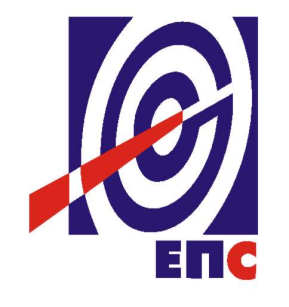 НАРУЧИЛАЦЈАВНО ПРЕДУЗЕЋЕ„ЕЛЕКТРОПРИВРЕДА СРБИЈЕ“БЕОГРАДУЛИЦА ЦАРИЦЕ МИЛИЦЕ БРОЈ 2КОНКУРСНА ДОКУМЕНТАЦИЈАЗА ЈАВНУ НАБАВКУДобарарезервни модули за телекомуникациону мрежу ЈП ЕПС- У ОТВОРЕНОМ ПОСТУПКУ -ЈАВНА НАБАВКА 85/13/ДИКТ(заведено у ЈП ЕПС број 2997/15 -13 од  18.12.2013. године)Београд, децембар  2013. годинеНа основу чл. 32. и 61. Закона о јавним набавкама („Сл. гласник РС” бр. 124/2012, у даљем тексту: Закон), чл. 2. Правилника о обавезним елементима конкурсне документације у поступцима јавних набавки и начину доказивања испуњености услова („Сл. гласник РС” бр. 29/2013), Одлуке о покретању поступка јавне набавке број 85/13/ДИКТ, број  2997/2-13 od 20.11.2013. године и 2997/14-13 од 03.12.2013. године  и Решења о образовању комисије за јавну набавку број 2997/3-13 od 20.11.2013. године припремљена је:КОНКУРСНА  ДОКУМЕНТАЦИЈАСАДРЖАЈ 1.	ОПШТИ ПОДАЦИ О ЈАВНОЈ НАБАЦИ	33.	УПУТСТВО ПОНУЂАЧИМА ЗА САЧИЊАВАЊЕ ПОНУДЕ	44.	УСЛОВИ ЗА УЧЕШЋЕ У ПОСТУПКУ ЈАВНЕ НАБАВКЕ ИЗ ЧЛ. 75. И 76. ЗАКОНА О ЈАВНИМ НАБАВКАМА И УПУТСТВО КАКО СЕ ДОКАЗУЈЕ ИСПУЊЕНОСТ ТИХ УСЛОВА	185.	ВРСТА, ТЕХНИЧКЕ КАРАКТЕРИСТИКЕ И СПЕЦИФИКАЦИЈА ДОБАРА ПРЕДМЕТНЕ ЈАВНЕ НАБАВКЕ	246.	ОБРАСЦИ	27ОБРАЗАЦ 1/1.	27ОБРАЗАЦ 1/2.	28ОБРАЗАЦ 2/1.	29ОБРАЗАЦ ПОНУДЕ ПАРТИЈА 1	29ОБРАЗАЦ 2/2.	31ОБРАЗАЦ ПОНУДЕ ПАРТИЈА 2	31ОБРАЗАЦ 3.	33ОБРАЗАЦ 4/1.	34СТРУКТУРА ЦЕНЕ ПАРТИЈА 1	34ОБРАЗАЦ 4/2.	36СТРУКТУРА ЦЕНЕ ПАРТИЈА 2	36ОБРАЗАЦ 5/1	37МОДЕЛ УГОВОРА ПАРТИЈА 1	37ОБРАЗАЦ 5/2.	47МОДЕЛ УГОВОРА ПАРТИЈА 2	47ОБРАЗАЦ 6/1.	57ИЗЈАВА О ОРИГИНАЛНОСТИ ИСПОРУЧЕНИХ ДОБАРА ПАРТИЈА 1	57ОБРАЗАЦ 6/2.	58ИЗЈАВА О ОРИГИНАЛНОСТИ ИСПОРУЧЕНИХ ДОБАРА ПАРТИЈА 2	58ОБРАЗАЦ 7/1.	59ОБРАЗАЦ ТРОШКОВА ПРИПРЕМЕ ПОНУДЕ ПАРТИЈА 1	59ОБРАЗАЦ 7/2.	60ОБРАЗАЦ ТРОШКОВА ПРИПРЕМЕ ПОНУДЕ ПАРТИЈА 2	60ОБРАЗАЦ 8.	61Модел Менице	61                                           Укупан број страна документације: 61ОПШТИ ПОДАЦИ О ЈАВНОЈ НАБАЦИНазив, адреса и интернет страница Наручиоца: ЈАВНО ПРЕДУЗЕЋЕ „ЕЛЕКТРОПРИВРЕДА СРБИЈЕ“ Београд, Царице Милице бр. 2., матични број 20053658, ПИБ 103920327,  www.eps.rsВрста поступка: Отворени поступак у складу са чланом 32. Закона о јавним набавкама («Сл. гласник РС» бр. 124/12)Предмет поступка јавне набавке су добра, резервни модули за телекомуникациону мрежу ЈП ЕПС, назив и ознака из Општег речника набавке: телекомуникациона опрема, 32522000. Резервисана набавка: неEлектронска лицитација: неНамена поступка: поступак се спроводи ради закључења уговора о јавној набавциКонтакт: Драган Богојевић и Драган Николић, адреса електронске поште dragan.bogojevic@eps.rs и  dragan.nikolic@eps.rsПОДАЦИ О ПРЕДМЕТУ ЈАВНЕ НАБАВКЕОпис предмета набавке, назив и ознака из општег речника набавке: набавка добара – резервни модули за телекомуникациону мрежу ЈП ЕПС, назив и ознака из Општег речника набавке: телекомуникациона опрема, 32522000Опис партије, назив и ознака из општег речника набавке: две партије	Партија 1: резервни модули  за СДХ преносни систем,назив из ОРН:           телекомуникациона опрема и ознака  32522000	Партија 2: резервни модули  за систем за синхронизацију,            назив из ОРН: телекомуникациона опрема и ознака  32522000Подаци о оквирном споразуму: немаУПУТСТВО ПОНУЂАЧИМА ЗА САЧИЊАВАЊЕ ПОНУДЕКонкурсна документација садржи Упутство понуђачима како да сачине понуду и потребне податке о захтевима Наручиоца у погледу садржине понуде, као и услове под којима се спроводи поступак избора најповољније понуде у поступку јавне набавке.Понуђач мора да испуњава све услове одређене Законом о јавним набавкама (у даљем тексту: Закон) и конкурсном документацијом. Понуда се припрема и доставља на основу позива, у складу са конкурсном документацијом, у супротном, понуда се одбија као неприхватљива.Врста, техничке карактеристике и спецификација предмета јавне набавке дата је у Одељку 5. конкурсне документације.3.1	ПОДАЦИ О ЈЕЗИКУ У ПОСТУПКУ ЈАВНЕ НАБАВКЕ	Наручилац је припремио конкурсну документацију на српском језику и водиће поступак јавне набавке на српском језику. 	Понуда са свим прилозима мора бити сачињена на српском језику	Ако је неки доказ или документ на страном језику, исти мора бити преведен на српски језик и оверен од стране овлашћеног преводиоца.Tехничкa документација понуђене опреме као и докази који су оригинално на енглеском језику, не морају бити преведени на српски језик. Ако понуда са свим прилозима не задовољава захтеве у погледу језика, понуда ће бити одбијена, као неприхватљива.3.2 	НАЧИН САСТАВЉАЊА ПОНУДЕ И ПОПУЊАВАЊА ОБРАСЦА ПОНУДЕПонуђач је обавезан да сачини понуду тако што, јасно и недвосмислено, читко откуцано на рачунару или писаћој машини,уписује тражене податке у обрасце или према обрасцима који су саставни део конкурсне документације и оверава је печатом и потписом законског заступника, другог заступника уписаног код Агенције за привредне регистре или лица овлашћеног од стране законског заступника уз доставу овлашћења у понуди.Понуђач је обавезан да у Обрасцу понуде наведе:укупну цену без ПДВ-а, рок важења понуде, као и остале елементе из Обрасца понуде.Понуђач је у обавези да потпише, овери и достави само обрасце за оне партије за које подноси понуду.	Сви документи, поднети у понуди треба да буду повезани траком у целину и запечаћени (воском или на неки други начин), тако да се не могу накнадно убацивати, одстрањивати или замењивати појединачни листови, односно прилози, а да се видно не оштете листови или печат. 	Пожељно је да понуђач парафира и редним бројем означи сваку страницу листа у понуди, укључујући и празне стране, својеручно, рачунаром или писаћом машином. Докази који се достављају уз понуду, а због своје важности не смеју бити оштећени, означени бројем или парафирани (банкарска гаранција), стављају се у посебну фолију, а на фолији се видно врши парафирање и означава редни број странице листа из понуде. Фолија се мора залепити при врху како би се докази, који се због своје важности не смеју оштетити, заштитили.Понуђач подноси понуду са доказима о испуњености услова из конкурсне документације, лично или поштом, у затвореној и запечаћеној коверти, тако да се са сигурношћу може закључити да се први пут отвара, на адресу: Јавно предузеће „Електропривреда Србије“, 11000 Београд, Србија, Царице Милице бр. 2, ПАК 103925 - писарница - са назнаком: „Понуда за јавну набавку добара - резервни модули за телекомуникациону мрежу ЈП ЕПС,- Јавна набавка број 85/13/ДИКТ, партија/ _____ - НЕ ОТВАРАТИ“. Понуде се предају за сваку партију посебно, тј. за сваку партију у посебној коверти. Понуђач у затвореној и запечаћеној коверти, уз писану понуду, доставља и  CD или USB са понудом у pdf формату.На полеђини коверте обавезно се уписује тачан назив и адреса понуђача, телефон и факс понуђача, као и име и презиме овлашћеног лица за контакт.3.3	ПОДНОШЕЊЕ, ИЗМЕНА, ДОПУНА И ОПОЗИВ ПОНУДЕ	Понуђач може поднети само једну понуду.Понуду може поднети понуђач самостално, група понуђача, као и понуђач са подизвођачем. Понуђач који је самостално поднео понуду не може истовремено да учествује у заједничкој понуди или као подизвођач. У случају да понуђач поступи супротно наведеном упутству свака понуда понуђача у којој се појављује биће одбијена. Понуђач може бити члан само једне групе понуђача која подноси заједничку понуду, односно учествовати у само једној заједничкој понуди.Уколико је понуђач, у оквиру групе понуђача, поднео две или више заједничких понуда, Наручилац ће све такве понуде одбити.Подношење заједничке понуде од стране групе понуђача, при чему група или један или више учесника ангажује и подизвођача није дозвољено.	У року за подношење понуде понуђач може да измени или допуни већ поднету понуду писаним путем, на адресу Наручиоца, са назнаком „ИЗМЕНА – ДОПУНА - Понуде за јавну набавку добара – резервни модули за телекомуникациону мрежу ЈП ЕПС - Јавна набавка број 85/13/ДИКТ, партија ___ – НЕ ОТВАРАТИ“.У случају измене или допуне достављене понуде, Наручилац ће приликом стручне оцене понуде узети у обзир измене и допуне само ако су извршене у целини и према обрасцу на који се, у већ достављеној понуди,измена или допуна односи.У року за подношење понуде понуђач може да опозове поднету понуду писаним путем, на адресу Наручиоца, са назнаком „ОПОЗИВ - Понуде за јавну набавку добара - резервни модули за телекомуникациону мрежу ЈП ЕПС - Јавна набавка број 85/13/ДИКТ, партија/ ___ – НЕ ОТВАРАТИ“.У случају опозива поднете понуде пре истека рока за подношење понуда, Наручилац такву понуду неће отварати, већ ће је неотворену вратити понуђачу.Уколико понуђач измени или опозове понуду поднету по истеку рока за подношење понуда, Наручилац ће наплатити гаранцију за озбиљност понуде.3.4	ПАРТИЈЕПредметна јавна набавка је обликована у две посебне целине (партије).	Партија 1: резервни модули за СДХ прносни систем, назив из ОРН телекомуникациона опрема и ознака  32522000	Партија 2: резервни модули за систем за синхронизацију, назив из ОРН телекомуникациона опрема и ознака  32522000	Понуђач може поднети понуду за једну или обе партије. Понуда мора обухватати најмање једну целокупну партију. Понуђач на понуди и у понуди наводи партију на коју се понуда односи. У случају да понуђач поднесе понуде за обе партије, оне морају  бити поднета тако да се могу оцењивати за сваку партију посебно и морају бити спаковане у посебне коверте.3.5	ПОНУДА СА ВАРИЈАНТАМА Понуда са варијантама није дозвољена. 3.6	РОК ЗА ПОДНОШЕЊЕ ПОНУДА И ОТВАРАЊЕ ПОНУДА	Благовременим се сматрају понуде које су примљене и оверене печатом пријема у писарници Наручиоца, најкасније до 11:00 часова 30-тог (словима: тридесетог) дана од дана објављивања позива за подношење понуда на Порталу јавних набавки, без обзира на начин на који су послате. Имајући у виду да је позив за предметну набавку објављен дана 18.12.2013. године на Порталу јавних набавки то је самим тим рок за подношење понуда 17.01.2014. године до 11:00 часова.	Ако је понуда поднета по истеку рока за подношење понуда одређеног у позиву и конкурсној документацији, сматраће се неблаговременом, а Наручилац ће по окончању поступка отварања понуда, овакву понуду вратити неотворену понуђачу, са назнаком да је поднета неблаговремено.	Комисија за јавне набавке ће благовремено поднете понуде јавно отворити дана 17.01.2014. године у 11:30 часова у просторијама Јавног предузећа „Електропривреда Србије“, Београд, Улица царице Милице бр. 2, други спрат, канцеларија број 12.	Представници понуђача који учествују у поступку јавног отварања понуда, морају да пре почетка поступка јавног отварања доставе Комисији за јавне набавке писмено овлашћење за учествовање у овом поступку, издато на меморандуму понуђача, заведено и оверено печатом и потписом законског заступника понуђача или другог заступника уписаног код Агенције за привредне регистре.Комисија за јавну набавку води записник о отварању понуда у који се уносе подаци у складу са Законом.Записник о отварању понуда потписују чланови комисије и овлашћени представници понуђача, који преузимају примерак записника.Наручилац ће у року од 3 дана од дана окончања поступка отварања понуда поштом или електронским путем доставити записник о отварању понуда понуђачима који нису учествовали у поступку отварања понуда.3.7	ПОДИЗВОЂАЧИ		Ако понуђач у понуди наведе да ће делимично извршење набавке поверити подизвођачу, дужан је да наведе назив подизвођача, а уколико уговор између наручиоца и понуђача буде закључен, тај подизвођач ће бити наведен у уговору.		Понуђач је дужан да у понуди наведе проценат укупне вредности набавке који ће поверити подизвођачу, а који не може бити већи од 50% као и део предмета набавке који ће извршити преко подизвођача.Понуђач је дужан да наручиоцу, на његов захтев, омогући приступ код подизвођача ради утврђивања испуњености услова.		Сваки подизвођач, којега понуђач ангажује, мора да испуњава услове из члана 75. став 1. тачка 1) до 4) Закона, што доказује достављањем доказа наведених одељку Услови за учешће из члана 75. и 76. Закона и Упутство како се доказује испуњеност тих услова.Додатне услове у вези са капацитетима понуђач испуњава самостално, без обзира на агажовање подизвођача.		Све обрасце у понуди потписује и оверава понуђач, изузев Обрасца 3. који попуњава, потписује и оверава сваки подизвођач у своје име.Оцена понуде понуђача који ангажује подизвођача, по елементима критеријума врши се само на основу показатеља и доказа који се односе на понуђача.Понуђач у потпуности одговара Наручиоцу за извршење уговорене набавке, без обзира на број подизвођача.Понуђач не може ангажовати као подизвођача лице које није навео у понуди, у супротном наручилац ће реализовати средство обезбеђења и раскинути уговор, осим ако би раскидом уговора наручилац претрпео знатну штету. Понуђач може ангажовати као подизвођача лице које није навео у понуди, ако је на страни подизвођача након подношења понуде настала трајнија неспособност плаћања, ако то лице испуњава све услове одређене за подизвођача и уколико добије претходну сагласност наручиоца.	Наручилац у овом поступку не предвиђа примену одредби става 9. и 10. члана 80. Закона о јавним набавкама.3.8 	ГРУПА ПОНУЂАЧА (ЗАЈЕДНИЧКА ПОНУДА)У случају да више понуђача поднесе заједничку понуду, они као саставни део понуде морају доставити споразум о заједничком извршењу набавке, који се међусобно и према наручиоцу обавезују на заједничко извршење набавке, који обавезно садржи податке прописане члан 81. став 4. Закона о јавним набавкама и то податке о: члану групе који ће бити носилац посла, односно који ће поднети понуду и који ће заступати групу понуђача пред наручиоцем;понуђачу који ће у име групе понуђача потписати уговор;понуђачу који ће у име групе понуђача дати средство обезбеђења;понуђачу који ће издати рачун;рачуну на који ће бити извршено плаћање;обавезама сваког од понуђача из групе понуђача за извршење уговора, као и неограниченој, солидарној одговорности сваког члана, према Наручиоцу.Такође, у овом споразуму треба да буду наведена имена лица, појединачно за сваког понуђача, која ће бити одговорна за извршење набавке. Понуђачи из групе понуђача, одговарају Наручиоцу неограничено солидарно у складу са Законом. Сваки понуђач из групе понуђача  која подноси заједничку понуду мора да испуњава услове из члана 75.  став 1. тачка 1) до 4) Закона, што доказује достављањем доказа наведеним у одељку Услови за учешће из члана 75. и 76. Закона и Упутство како се доказује испуњеност тих услова. Услове у вези са капацитетима, у складу са чланом 76. Закона, понуђачи из групе испуњавају заједно, на основу достављених доказа дефинисаних конкурсном документацијом.		У случају заједничке понуде групе понуђача све обрасце потписује и оверава члан групе понуђача који је одређен као Носилац посла у споразуму чланова групе понуђача, изузев Обрасца 3. који попуњава, потписује и оверава сваки члан групе понуђача у своје име.Оцена заједничке понуде групе понуђача по елементима критеријума се врши на основу показатеља и доказа који се односе на све чланове групе понуђача.3.9	НАЧИН И УСЛОВИ ПЛАЋАЊАУ предметној јавној набавци начин плаћања је услов за учестовање у поступку.	Укупна вредност вредност испоручених добара (резервни модули)  биће плаћена на следећи начин:20% укупне вредности добара са припадајућим ПДВ-ом плаћа се авансно у року од 30 (тридесет) дана од дана пријема одговарајућег предрачуна за авансно плаћање и неопозиве безусловне банкарске гаранције за повраћај авансног плаћања,80% вредности добара са припадајућим ПДВ-ом  (неавансирани део) у року од 30 (тридесет) дана од дана пријема одговарајућег рачуна, након обострано потписаног Записника о финалном квантитативном пријему свих добара (без примедби). 	Ако понуђач понуди други начин плаћања понуда ће бити одбијена као неприхватљива.3.10   РОК ИСПОРУКЕ У предметној јавној набавци рок испоруке је предвиђен као услов за учествовање у поступку и подразумева да испорука добара мора бити извршена у року од 90 дана од дана потписивања Уговора. Рок испоруке је истоветан за  обе партије.Уколико понуђач понуди дужи рок од наведеног понуда ће бити одбијена као неприхватљива.3.11 ГАРАНТНИ РОКГарантни рок не може бити краћи од 12 месеци од дана извршеног финалног квантитативног пријема добара (резервних модула). Гарантни рок је истоветан у обе партије.Ако понуђач у понуди наведе краћи гарантни рок, понуда ће бити одбијена као неприхватљива.3.12	МЕСТО ИСПОРУКЕ ДОБАРАПонуђач је обавезан да изврши испоруку добара, без додатних трошкова, на адресу наручиоца - Јавно предузеће „Електропривреда Србије“ Београд, Царице Милице бр. 2.	Место испоруке је исто за добра у обе партије.Ако понуђач понуди испоруку на другом месту, и уз додатне трошкове, понуда ће бити одбијена, као неприхватљива.3.13	ЦЕНА	Цена се у понуди исказује у динарима, без пореза на додату вредност.	У случају да понуђач  искаже цену у еврима (ЕУР), на дан  почетка отварања понуда утврдиће се динарска противвредност цене у еврима и то применом средњег курса Народне банке Србије на дан  почетка отварања понуда Тако утврђена цена у динарима се фиксира. 	Цена не може бити исказана у некој другој страној валути.. 	Уговор се потписује са ценама у динарима.У случају да у достављеној понуди није назначено да ли је понуђена цена са или без пореза, сматраће се сагласно Закону, да је иста без пореза. 		Понуђена цена мора бити фиксна.	У Обрасцу “Структура цене“ треба исказати структуру цене добара према табели у истом обрасцу, док у Обрасцу понуде треба исказати укупно понуђену цену. 	Ако је у понуди исказана неуобичајено ниска цена, Наручилац ће поступити у складу са чланом 92. Закона.	У предметној јавној набавци цена је предвиђена као елемент критеријума за оцењивање понуда.3.14	СРЕДСТВА ФИНАНСИЈСКОГ ОБЕЗБЕЂЕЊА Понуђач је дужан да достави следећа средства финансијског обезбеђења, у складу са обрасцима из конкурсне документације:У понуди:Банкарска гаранција за озбиљност понудеПонуђач доставља оригинал банкарску гаранцију за озбиљност понуде у висини од 5% вредности понудe, без пдв. Банкарскa гаранцијa понуђача мора бити неопозива, безусловна (без приговора) и платива на први писани позив, са трајањем најмање од 60 (словима: шездесет) дана од дана отварања понуда.У случају да понуђач не испуни своје обавезе у поступку јавне набавке, Наручилац ће уновчити приложену банкарску гаранцију.У случају да је пословно седиште банке гаранта у Републици Србији у случају спора по овој Гаранцији, утврђује се надлежност суда у Београду и примена материјалног права Републике Србије. У случају да је пословно седиште банке гаранта изван Републике Србије у случају спора по овој Гаранцији, утврђује се надлежност Спољнотрговинске арбитраже при ПКС уз примену Правилника ПКС и процесног и материјалног права Републике Србије. Понуђач може поднети гаранцију стране банке само ако је тој банци додељен кредитни рејтинг коме одговара најмање ниво кредитног квалитета 3 (инвестициони ранг).Банкарска гаранција ће бити враћена понуђачу са којим није закључен уговор одмах по закључењу уговора са понуђачем чија је понуда изабрана као најповољнија, а понуђачу са којим је закључен уговор у року од 8 дана од дана предаје Наручиоцу инструмента обезбеђења извршења уговорених обавеза који се захтева Уговором.ИЛИМеница (домаћи понуђачи)Понуђач доставља сопствену соло меницу, менично овлашћење, и ОВЕРЕНУ фотокопију картона депонованих потписа, ПОТВРДУ О РЕГИСТРАЦИЈИ МЕНИЦЕ, ОП ОБРАЗАЦ (ОВЕРА ПОТПИСА ОВЛАШЋЕНОГ ЛИЦА) и то у висини од 5% вредности понуде, без пдв. Меница и менично овлашћење морају бити са доспећем «по виђењу» и клаузулом «без протеста» и евидентирани у Регистру меница и овлашћења НБС. Понуђач исте подноси заједно са потврдом пословне банке, која представља доказ о регистрацији менице и овлашћења и картоном депонованих потписа код банке код које је поднет захтев за регистрацију менице и овлашћења.Меница ће бити враћена понуђачу са којим није закључен уговор одмах по закључењу уговора са понуђачем чија је понуда изабрана као најповољнија, а понуђачу са којим је закључен уговор у року од 8 дана од дана предаје Наручиоцу инструмента обезбеђења извршења уговорених обавеза који се захтева Уговором.	Понуђач је обавезан да у понуди достави бланко соло меницу као средство финансијског обезбеђења за озбиљност понуде на износ од 5% вредности понуде, без ПДВ.Меница је саставни део понуде. Меница може бити наплаћена у случајевима:ако понуђач опозове, допуни или измени своју понуду коју је Наручилац прихватиоу случају да понуђач прихваћене понуде одбије да потпише уговор у одређеном року;у случају да понуђач не достави захтеване гаранције предвиђене  уговором.Понуђач у понуди подноси и оверену копију (од стране пословне банке) важећег картона депонованих потписа овлашћених лица за располагање новчаним средствима са рачуна понуђача код те пословне банке, као и оверен захтев за регистрацију менице од стране пословне банке која је извршила регистрацију менице у Регистру меница и овлашћења код Народне банке Србије, с тим што:У колони „Датум издавања менице“ треба навести датум издавања меницеУ колони „Серијски број менице“ треба навести серијски број меницеУ колони „Основ издавања и износ из основа/валута“ колона „Основ издавања“ мора се навести: „учешће у јавној набавци Јавно предузеће „Електропривреда Србије“ Београд, број __/13/ДИКТ“, а све у складу са Одлуком о ближим условима, садржини и начину вођења Регистра меница и овлашћења („Службени гласник Републике Србије“ број 56/11);У колони „Основ издавања и износ из основа/валута“ колона „Валута“ треба обавезно навести валуту на коју се меница издаје.Меницу потписује законски заступник на начин одређен Законом о меници ("Сл. лист ФНРЈ" бр. 104/46, "Сл. лист СФРЈ" бр. 16/65, 54/70 и 57/89 и "Сл. лист СРЈ" бр. 46/96). У случају да меницу и менично овлашћење не потписује законски заступник понуђача у понуди се доставља и овлашћење којим законски заступник овлашћује лица за потписивање менице и меничног овлашћења за конкретан посао.Менично писмо-овлашћење које мора бити издато на основу Закона о меници и тачке 1. 2. и 6. „Одлуке о облику садржини и начину коришћења јединствених инструмената платног промета“.Модел меничног писма-овлашћења дат је у прилогу – Образац 8.ИЛИУплата депозита на рачун НаручиоцаПонуђач је дужан да на име обезбеђења озбиљности понуде уплати депозит у износу који одговара 5% вредности понуде, без пдв, на рачун Наручиоца (за плаћање у динарима, рачун Бр.160-700-13 код Banca Intesa AD Beograd; а за плаћање у еврима, према следећим инструкцијама:              56: Intermediary: BCITITMM, INTESA SANPAOLO SPA, MILANO, ITALY              57: Account with institution: DBDBRSBG, BANCA INTESA AD, Beograd              59: Beneficiary: /RS35160005030000152939 , ELEKTROPRIVREDA SRBIJE JP, Carice               Milice 2, Beograd, Republic of Serbiaкод Banca Intesa AД Бeoгрaд) и да доказ о реализованој уплати достави у понуди. Све банкарске трошкове око уплате депозита сноси Понуђач.Уплаћена средства ће бити враћена понуђачу са којим није закључен уговор одмах по закључењу уговора са понуђачем чија је понуда изабрана као најповољнија, а понуђачу са којим је закључен уговор у року од 8 дана од дана предаје Наручиоцу инструмента обезбеђења извршења уговорених обавеза који се захтева Уговором.Приликом закључења УговораГаранција за повраћај авансног плаћањаИзабрани понуђач је дужан да достави банкарску гаранцију за повраћај авансног плаћања.Понуђач доставља оригинал банкарску гаранцију за повраћај аванса у висини износа аванса, 20% укупне уговорене вредности добара (са припадајућим ПДВ-ом).Наведену банкарску гаранцију понуђач предаје приликом закључења Уговора или најкасније у року од 14 дана од закључења Уговора.Банкарскa гаранцијa за повраћај аванса мора бити неопозива, безусловна (без права на приговор) и платива на први писани позив, са трајањем 30 (словима тридесет) дана дуже од датума финалног квантитативног пријема добара и сачињавања Записника.У случају да понуђач не испуни своје уговорне обавезе, Наручилац ће наплатити приложену банкарску гаранцију.У случају да је пословно седиште банке гаранта у Републици Србији у случају спора по овој Гаранцији, утврђује се надлежност суда у Београду и примена материјалног права Републике Србије. У случају да је пословно седиште банке гаранта изван Републике Србије у случају спора по овој Гаранцији, утврђује се надлежност Спољнотрговинске арбитраже при ПКС уз примену Правилника ПКС и процесног и материјалног права Републике Србије. У случају да Изабрани понуђач поднесе банкарску гаранцију за повраћај аванса банке чије је пословно седиште изван Републике Србије, изабрани понуђач може поднети гаранцију стране банке само ако је тој банци додељен кредитни рејтинг коме одговара најмање ниво кредитног квалитета 3 (инвестициони ранг).Гаранција за добро извршење послаИзабрани понуђач је дужан да Наручиоцу доставити неопозиву, безусловну (без приговора) и на први писани позив наплативу банкарску гаранцију за добро извршење посла у износу од 10%  укупне вредности уговора са припадајућим ПДВ. Наведену банкарску гаранцију понуђач предаје предаје приликом закључења Уговора или најкасније у року од 14 дана од закључења Уговора.Банкарска гаранција мора трајати најмање 5 (пет) дана дуже од истека гарантног рока.У случају да понуђач не испуни своје уговорне обавезе, Наручилац ће наплатити приложену банкарску гаранцију. У случају да је пословно седиште банке гаранта у Републици Србији у случају спора по овој Гаранцији, утврђује се надлежност суда у Београду и примена материјалног права Републике Србије. У случају да је пословно седиште банке гаранта изван Републике Србије у случају спора по овој Гаранцији, утврђује се надлежност Спољнотрговинске арбитраже при ПКС уз примену Правилника ПКС и процесног и материјалног права Републике Србије.У случају да Изабрани понуђач поднесе банкарску гаранцију стране банке, изабрани понуђач може поднети гаранцију стране банке само ако је тој банци додељен кредитни рејтинг коме одговара најмање ниво кредитног квалитета 3 (инвестициони ранг).Сви трошкови око прибављања банкарских гаранција падају на терет понуђача, а и исти могу бити наведени у Обрасцу трошкова припреме понуде.Сва средстава финансијског обезбеђења могу гласити на члана групе понуђача одређеног споразумом о заједничком извршењу набавке или понуђача, али не и на подизвођача.У случају да понуђач не испуни преузете обавезе у предметном поступку јавне набавке, Наручилац је овлашћен да реализује достављена средства обезбеђења од стране понуђача.Средство обезбеђења озбиљности понуде се у понуди доставља посебно за сваку партију.Уколико понуђач не достави у понуди средства финансијског обезбеђења у роковима и на начин предвиђен конкурсном документацијом, понуда ће бити одбијена, као неприхватљива.3.15	ДОДАТНЕ ИНФОРМАЦИЈЕ И ПОЈАШЊЕЊАПонуђач може, у писаном облику, тражити додатне информације или појашњења у вези са припремом понуде, најкасније пет дана пре истека рока за подношење понуде, на адресу Наручиоца, са назнаком: „ОБЈАШЊЕЊА – позив за јавну набавку број 85/13/ДИКТ“ или електронским путем на е-mail адресe: dragan.bogojevic@eps.rs и dragan.nikolic@eps.rsНаручилац ће у року од три дана по пријему захтева, послати одговор у писаном облику подносиоцу захтева и ту информацију објавити на Порталу јавних набавки и својој интернет страници.	Комуникација у поступку јавне набавке се врши на начин одређен чланом 20. Закона.3.16	ДОДАТНА ОБЈАШЊЕЊА, КОНТРОЛА И ДОПУШТЕНЕ ИСПРАВКЕНаручилац може, после отварања понуда, писаним путем или електронским путем да захтева од понуђача додатна објашњења која ће помоћи при прегледу, вредновању и упоређивању понуда, као и да врши контролу (увид) код понуђача и/или његовог подизвођача, односно учесника заједничке понуде.  Понуђач је дужан да поступи по захтеву Наручиоца, односно достави тражена објашњења и омогући непосредни увид.Наручилац може, уз сагласност понуђача, да изврши исправке рачунских грешака уочених приликом разматрања понуде по окончаном поступку отварања понуда.		У случају разлике између јединичне и укупне цене, меродавна је јединична цена. 	3.17	НЕГАТИВНЕ РЕФЕРЕНЦЕНаручилац ће одбити понуду уколико поседује доказ да је понуђач у претходне три године у поступку јавне набавке:поступао супротно забрани из чл. 23. и 25. Закона;учинио повреду конкуренције;доставио неистините податке у понуди или без оправданих разлога одбио да закључи уговор о јавној набавци, након што му је уговор додељен;одбио да достави доказе и средства обезбеђења на шта се у понуди обавезао.Наручилац ће одбити понуду уколико поседује доказ који потврђује да понуђач није испуњавао своје обавезе по раније закљученим уговорима о јавним набавкама који су се односили на исти предмет набавке, за период од претходне три године. Доказ наведеног може бити:правоснажна судска одлука или коначна одлука другог надлежног органа;исправа о реализованом средству обезбеђења испуњења обавеза у поступку јавне набавке или испуњења уговорних обавеза;исправа о наплаћеној уговорној казни;рекламације потрошача, односно корисника, ако нису отклоњене у уговореном року;изјава о раскиду уговора због неиспуњења битних елемената уговора дата на начин и под условима предвиђеним законом којим се уређују облигациони односи;доказ о ангажовању на извршењу уговора о јавној набавци лица која нису означена у понуди као подизвођачи, односно чланови групе понуђача;Наручилац може одбити понуду ако поседује доказ из става 3. тачка 1) члана 82. Закона, који се односи на поступак који је спровео или уговор који је закључио и други наручилац ако је предмет јавне набавке истоврсан. Наручилац ће поступити на наведене начине и у случају заједничке понуде групе понуђача уколико утврди да постоје напред наведени докази за једног или више чланова групе понуђача. На основу донетих закључака у складу са чланом 83. Закона Управа за јавне набавке води списак негативних референци који објављује на Порталу јавних набавки. Наручилац ће понуду понуђача који је на списку негативних референци одбити као неприхватљиву ако је предмет јавне набавке истоврсан предмету за који је понуђач добио негативну референцу. Ако предмет јавне набавке није истоврсан предмету за који је понуђач добио негативну референцу, наручилац ће захтевати додатно обезбеђење испуњења уговорних обавеза.Као додатно обезбеђење, у овом случају, изабрани понуђач је у обавези, у тренутку закључења уговора, да наручиоцу поднесе оригинал, неопозиву, безусловну и на први позив плативу банкарску гаранцију за добро извршење посла, у висини 15% од понуђене цене (вредности уговора) са припадајућим ПДВ, са трајањем најмање 5 (пет) дана дуже од дана истека гарантог рока.3.18	КРИТЕРИЈУМ ЗА ДОДЕЛУ УГОВОРА	Одлуку о додели уговора, Наручилац ће донети применом критеријума „најнижа понуђена цена“.	Одлуку о додели уговора ће бити донета по партијама.	У случају да понуде два или више понуђача имају једнаку понуђену цену, по партији, која је и најнижа, биће изабрана понуда понуђача који је понудио дужи гарантни рок.3.19	ПОШТОВАЊЕ ОБАВЕЗА КОЈЕ ПРОИЗИЛАЗЕ ИЗ ПРОПИСА О ЗАШТИТИ НА РАДУ И ДРУГИХ ПРОПИСАПонуђач је дужан да  при састављању понуде изричито наведе да је поштовао обавезе које произлазе из важећих прописа о заштити на раду, запошљавању и условима рада, заштити животне средине, као и да понуђач гарантује да је ималац права интелектуалне својине (Образац 3. из конкурсне документације).3.20	НАКНАДА ЗА КОРИШЋЕЊЕ ПАТЕНАТАНакнаду за коришћење патената, као и одговорност за повреду заштићених права интелектуалне својине трећих лица сноси понуђач.3.21	РОК ВАЖЕЊА ПОНУДЕ Понуда мора да важи најмање 60 (словима: шездесет) дана од дана отварања понуда. У случају да понуђач наведе краћи рок важења понуде, понуда ће бити одбијена, као неприхватљива. 3.22	РОК ЗА ДОНОШЕЊЕ ОДЛУКЕ О ДОДЕЛИ УГОВОРА И ЗА ЗАКЉУЧЕЊЕ УГОВОРА	Одлука о додели уговора биће донета у року  од 30 дана од дана отварања понуда По пријему одлуке о додели уговора, а по истеку рока за подношење захтева за заштиту права, изабрани понуђач, по партији, ће бити позван да приступи закључењу уговора у року од највише 8 дана. Ако понуђач чија је понуда изабрана као најповољнија не потпише уговор у наведеном року, Наручилац  ће одлучити да ли ће уговор о јавној набавци закључити са првим следећим најповољнијим понуђачем у датој партији.Наручилац може и пре истека рока за подношење захтева за заштиту права закључити уговор о јавној набавци у случају испуњености услова из члана 112. став 2. тачка 5. Закона, у ком случају ће изабрани понуђач ће бити позван да приступи закључењу уговора у року од највише 8 дана.3.23	НАЧИН ОЗНАЧАВАЊА ПОВЕРЉИВИХ ПОДАТАКАПодаци које понуђач оправдано означи као поверљиве биће коришћени само у току поступка јавне набавке у складу са позивом и неће бити доступни ником изван круга лица која су укључена у поступак јавне набавке. Ови подаци неће бити објављени приликом отварања понуда и у наставку поступка. Наручилац може да одбије да пружи информацију која би значила повреду поверљивости података добијених у понуди. Као поверљива, понуђач може означити документа која садрже личне податке, а које не садржи ни један јавни регистар, или која на други начин нису доступна, као и пословне податке који су прописима одређени као поверљиви. Наручилац ће као поверљива третирати она документа која у десном горњем углу великим словима имају исписано „ПОВЕРЉИВО“.Наручилац не одговара за поверљивост података који нису означени на горе наведени начин.Ако се као поверљиви означе подаци који не одговарају горе наведеним условима, Наручилац ће позвати понуђача да уклони ознаку поверљивости. Понуђач ће то учинити тако што ће његов представник изнад ознаке поверљивости написати „ОПОЗИВ“, уписати датум, време и потписати се.Ако понуђач у року који одреди Наручилац не опозове поверљивост докумената, Наручилац ће третирати ову понуду као понуду без поверљивих података.Наручилац је дужан да доследно поштује законите интересе понуђача, штитећи њихове техничке и пословне тајне у смислу закона којим се уређује заштита пословне тајне.Неће се сматрати поверљивим докази о испуњености обавезних услова,цена и други подаци из понуде који су од значаја за примену елемената критеријума и рангирање понуде. 3.24	ТРОШКОВИ ПОНУДЕТрошкове припреме и подношења понуде сноси искључиво понуђач и не може тражити од наручиоца накнаду трошкова.Понуђач може да у оквиру понуде достави укупан износ и структуру трошкова припремања понуде.У Обрасцу трошкова припреме понуде могу бити приказани трошкови израде узорка или модела, ако су израђени у складу са техничким спецификацијама наручиоца и трошкови прибављања средства обезбеђења.3.25	ОБРАЗАЦ СТРУКТУРЕ ЦЕНЕСтруктуру цене по партијама понуђач наводи тако што попуњавa, потписује и оверава печатом Образац 4/1 и 4/2. из конкурсне документације.3.26	МОДЕЛ УГОВОРА		У складу са датим Моделом уговора (Образац 5/1 и 5/2. из конкурсне документације) и елементима најповољније понуде биће закључен Уговор о јавној набавци по партијама.3.27	РАЗЛОЗИ ЗА ОДБИЈАЊЕ ПОНУДЕ И ОБУСТАВУ ПОСТУПКА	У поступку јавне набавке Наручилац ће одбити неприхватљиву понуду у складу са чланом 107. Закона.	Наручилац ће донети одлуку о обустави поступка јавне набавке у складу са чланом 109. Закона.	У случају обуставе поступка јавне набавке, Наручилац неће бити одговоран, ни на који начин, за стварну штету, изгубљену добит, или било какву другу штету коју понуђач може услед тога да претрпи, упркос томе што је Наручилац био упозорен на могућност наступања штете.3.28	ПОДАЦИ О САДРЖИНИ ПОНУДЕСадржину понуде, поред Обрасца понуде, чине и сви остали докази о испуњености услова из чл. 75.и 76. Закона о јавним набавкама, предвиђени чл. 77. Закона, који су наведени у конкурсној документацији, као и сви тражени прилози и изјаве на начин предвиђен следећим ставом ове тачке:попуњен, потписан и печатом оверен образац „Изјава о независној понуди“ (по партијама)попуњен, потписан и печатом оверен образац „Образац понуде“ (по партијама)попуњен, потписан и печатом оверен образац Изјаве у складу са чланом 75. став 2. Законапопуњен, потписан и печатом оверен образац „Структура цене“ (по партијама)попуњен, потписан и печатом оверен „Образац трошкова припреме понуде“ (по партијама)обрасце, изјаве и доказе одређене тачком 3.7 или 3.8 овог упутства у случају да понуђач подноси понуду са подизвођачем или заједничку понуду подноси група понуђача;средство финансијског обезбеђења озбиљности понуде у складу са тачком 3.14. овог упутства (по партијама)докази о испуњености из чл. 75.и 76. Закона у складу са чланом 77. Закон и Одељком 4. конкурсне документацијеУ оквиру понуде, везано за технички део, потребно је доставити сагласно тачки 5.1 одељка 5. конкурсне документације а према Обрасцу 6 (по партијама):Изјаву којом понуђач гарантује да ће испоручена добра бити оригинална, фабрички нова, без оштећења, неупотребљавана и у потпуно исправном стању, са техничким карактеристикама у складу са техничком спецификацијом која је саставни део ове конкурсне документације. Наведена изјава се даје за сваку од партија у којој понуђач подноси понуду.3.29	ЗАШТИТА ПРАВА ПОНУЂАЧАЗахтев за заштиту права може се поднети у току целог поступка јавне набавке, против сваке радње, осим ако Законом није другачије одређено.Захтев за заштиту права подноси се Републичкој комисији, а предаје наручиоцу, са назнаком „Захтев за заштиту права јн. бр. 85/13/ДИКТ, партија ___“.На достављање захтева за заштиту права сходно се примењују одредбе о начину достављања одлуке из члана 108. став 6. до 9. Закона.Примерак захтева за заштиту права подносилац истовремено доставља Републичкој комисији за заштиту права у поступцима јавних набавки, на адресу: 11000 Београд, Немањина 22-26.Захтев за заштиту права којим се оспорава врста поступка, садржина позива за подношење понуда или конкурсне документације сматраће се благовременим ако је примљен од стране наручиоца најкасније седам дана пре истека рока за подношење понуда, без обзира на начин достављања.После доношења одлуке о додели уговора и одлуке о обустави поступка, рок за подношење захтева за заштиту права је десет дана од дана пријема одлуке.Подносилац захтева за заштиту права дужан је да на рачун буџета Републике Србије (број рачуна: 840-742221843-57, шифра плаћања 153, модел 97, позив на број 50-016, сврха уплате: републичка административна такса јн. бр. 85/13/ДИКТ, партија ____, прималац уплате: буџет Републике Србије) уплати таксу у износу од 80.000,00 динара.УСЛОВИ ЗА УЧЕШЋЕ У ПОСТУПКУ ЈАВНЕ НАБАВКЕ ИЗ ЧЛ. 75. И 76. ЗАКОНА О ЈАВНИМ НАБАВКАМА И УПУТСТВО КАКО СЕ ДОКАЗУЈЕ ИСПУЊЕНОСТ ТИХ УСЛОВА4.1	ОБАВЕЗНИ УСЛОВИ ЗА УЧЕШЋЕ У ПОСТУПКУ ЈАВНЕ НАБАВКЕПонуђач у поступку јавне набавке мора доказати:да је регистрован код надлежног органа, односно уписан у одговарајући регистар;да он и његов законски заступник није осуђиван за неко од кривичних дела као члан организоване криминалне групе, да није осуђиван за кривична дела против привреде, кривична дела против животне средине, кривично дело примања или давања мита, кривично дело преваре;да му није изречена мера забране обављања делатности, која је на снази у време објављивања односно слања позива за подношење понуда;да је измирио доспеле порезе, доприносе и друге јавне дажбине у складу са прописима Републике Србије или стране државе када има седиште на њеној територији.4.2	ДОДАТНИ УСЛОВИ ЗА УЧЕШЋЕ У ПОСТУПКУ ЈАВНЕ НАБАВКЕрасполаже неопходним финансијским капацитетом:остварени укупни приходи од просечно годишње 6.000.000 динара у претходне три обрачунске године (2010, 2011. и 2012. година);располаже непоходним пословним капацитетом:	Партија 1понуђач мора имати статус овлашћеног партнера са произвођачем добара Alcatel-Lucent или је произвођач добара	Партија 2понуђач мора имати статус овлашћеног партнера са произвођачем добара Symmetricom или је произвођач добара4.3	 УПУТСТВО КАКО СЕ ДОКАЗУЈЕ ИСПУЊЕНОСТ УСЛОВАПонуђач је дужан да у понуди достави доказе да испуњава обавезне услове услове за учешће у поступку јавне набавке у складу са Законом, и то:Правно лице:извод из регистра Агенције за привредне регистре, односно извод из регистра надлежног Привредног суда; за стране понуђаче извод из одговарајућег регистра надлежног органа државе у којој има седиште;извод из казнене евиденције, односно уверење надлежног суда и надлежне полицијске управе Министарства унутрашњих послова да оно и његов законски заступник није осуђиван за неко од кривичних дела као члан организоване криминалне групе, да није осуђиван за неко од кривичних дела против привреде, кривична дела против заштите животне средине, кривично дело примања или давања мита, кривично дело превареЗа домаће понуђаче:извод из казнене евиденције основног суда на чијем је подручју седиште домаћег правног лица, односно седиште представништва или огранка страног правног лица;извод из казнене евиденције Посебног одељења (за организовани криминал) Вишег суда у Београду;уверење из казнене евиденције надлежне полицијске управе Министарства унутрашњих послова за законског заступника – захтев за издавање овог уверења може се поднети према месту рођења, али и према месту пребивалишта.Ако је више законских заступника за сваког se доставља уверење из казнене евиденције.За стране понуђаче потврда надлежног органа државе у којој има седиште;потврде Привредног и Прекршајног суда да му није изречена мера забране обављања делатности, или потврда Агенције за привредне регистре да код овог органа није регистровано, да му је као привредном друштву изречена мера забране обављања делатности која је на снази на дан објављивања позива за подношење понуда; за стране понуђаче потврда надлежног органа државе у којој има седиште;уверење Пореске управе Министарства финансија и привреде да је измирио доспеле порезе и доприносе и уверење надлежне локалне самоуправе да је измирио обавезе по основу изворних локалних јавних прихода; за стране понуђаче потврда надлежног пореског органа државе у којој има седиште.Доказ из тачке 2) и 4) не може бити старији од два месеца пре отварања понуда.Доказ из тачке 3) овог члана мора бити издат након објављивања позива за подношење понуда.Предузетник:извод из регистра Агенције за привредне регистре, односно извода из одговарајућег регистра;извод из казнене евиденције, односно уверење надлежне полицијске управе Министарства унутрашњих послова да није осуђиван за неко од кривичних дела као члан организоване криминалне групе, да није осуђиван за кривична дела против привреде, кривична дела против заштите животне средине, кривично дело примања или давања мита, кривично дело превареЗа домаће понуђаче:уверење из казнене евиденције надлежне полицијске управе Министарства унутрашњих послова – захтев за издавање овог уверења може се поднети према месту рођења, али и према месту пребивалишта.За стране понуђаче потврда надлежног органа државе у којој има седиште;потврда Прекршајног суда да му није изречена мера забране обављања делатности или потврда Агенције за привредне регистре да код овог органа није регистровано, да му је као привредном субјекту изречена мера забране обављања делатности;За стране понуђаче потврда надлежног органа државе у којој има седиште.уверење Пореске управе Министарства финансија и привреде да је измирио доспеле порезе и доприносе и уверење надлежне управе локалне самоуправе да је измирио обавезе по основу изворних локалних јавних прихода.За стране понуђаче потврда надлежног пореског органа државе у којој има седиште.Доказ из тачке 2) и 4) не може бити старији од два месеца пре отварања понуда.Доказ из тачке 3) овог члана мора бити издат након објављивања позива за подношење понуда.Физичко лице:извода из казнене евиденције, односно уверење надлежне полицијске управе Министарства унутрашњих послова да није осуђиван за неко од кривичних дела као члан организоване криминалне групе, да није осуђиван за кривична дела против привреде, кривична дела против животне средине, кривично дело примања или давања мита, кривично дело превареЗа домаће понуђаче:уверење из казнене евиденције надлежне полицијске управе Министарства унутрашњих послова – захтев за издавање овог уверења може се поднети према месту рођења, али и према месту пребивалишта.За стране понуђаче потврда надлежног органа државе у којој има седиште;потврда Прекршајног суда да му није изречена мера забране обављања одређених послова;уверење Пореске управе Министарства финансија и привреде да је измирио доспеле порезе и доприносе и уверење надлежне управе локалне самоуправе да је измирио обавезе по основу изворних локалних јавних прихода.Доказ из тачке 1) и 3) не може бити старији од два месеца пре отварања понуда.Доказ из става 1. тачка 2) треба бити издат након објављивања позива за подношење понуда.Понуђач је дужан да у понуди достави доказе да испуњава додатне услове услове за учешће у поступку јавне набавке у складу са Законом, и то:1. Доказе неопходног финансијског капацитета:Биланс стања и Биланс успеха за претходне три обрачунске године (2010. 2011. и 2012. годину), са мишљењем овлашћеног ревизора, ако такво мишљење постоји; Ако понуђач није субјект ревизије у складу са Законом о рачуноводству и ревизији и дужан је да уз билансе достави одговарајући акт – одлуку у смислу законских прописа за сваку од наведених година – Одлуку о разврставању правног лицаилиИзвештај о бонитету, образац БОН ЈН за претходне три обрачунске године (2010, 2011. и 2012. годину) издат од стране Агенције за привредне регистре; односно страни понуђачиБиланс стања и Биланс успеха за претходне три обрачунске године (2010, 2011. и 2012.) са мишљењем овлашћеног ревизора, ако такво мишљење постоји. Ако понуђач није субјект ревизије у складу са прописима државе у којој има седиште, дужан је да уз билансе достави Изјаву, дату под материјалном и кривичном одговорношћу, да није субјект ревизије за наведене године. 2. Докази непоходног пословног капацитета:Партија 1. - Ауторизација (овлашћење, потврда или сл.) произвођача или представништва произвођача добара Alcatel-Lucent за територију Републике Србије, за сва добра из Техничке спецификације предмета јавне набавке којом произвођач или представништво произвођача гарантује да је понуђач овлашћен да понуди или продаје оригинална добра Наручиоцу у предметном поступку јавне набавке. Ауторизација мора да гласи на име понуђача који доставља понуду и да је насловљена на Наручиоца;Партија 2. - Ауторизација (овлашћење, потврда или сл.) произвођача или представништва произвођача добара Symmetricom за територију Републике Србије, за сва добра из Техничке спецификације предмета јавне набавке којом произвођач или представништво произвођача гарантује да је понуђач овлашћен да понуди или продаје оригинална добра Наручиоцу у предметном поступку јавне набавке. Ауторизација мора да гласи на име понуђача који доставља понуду и да је насловљена на Наручиоца.4.4	Услови које мора да испуни сваки подизвођач, односно члан групе понуђачаСваки подизвођач мора да испуњава услове из члана 75. став 1. тачка 1) до 4) Закона, што доказује достављањем доказа наведених у овом одељку. Услове у вези са капацитетима из члана 76. Закона, понуђач испуњава самостално без обзира на ангажовање подизвођача.Сваки понуђач из групе понуђача  која подноси заједничку понуду мора да испуњава услове из члана 75. став 1. тачка 1) до 4) Закона, што доказује достављањем доказа наведених у овом одељку. Услове у вези са капацитетима из члана 76. Закона понуђачи из групе испуњавају заједно, на основу достављених доказа у складу oвим одељком конкурсне документације.4.5	Испуњеност услова из члана 75. став 2. ЗаконаНаручилац од понуђача захтева да при састављању својих понуда изричито наведу да су поштовали обавезе које произлазе из важећих прописа о заштити на раду, запошљавању и условима рада, заштити животне средине, као и да понуђач гарантује да је ималац права интелектуалне својине.У вези са овим условом понуђач у понуди подноси Изјаву - Образац 3. из конкурсне документације.Ова изјава се подноси, односно исту даје и сваки члан групе понуђача, односно подизвођач, у своје име.4.6	Начин достављања доказаДокази о испуњености услова могу се достављати у неовереним копијама, а наручилац може пре доношења одлуке о додели уговора, захтевати од понуђача, чија је понуда на основу извештаја комисије за јавну набавку оцењена као најповољнија, да достави на увид оригинал или оверену копију свих или појединих доказа.Ако понуђач у остављеном, примереном року који не може бити краћи од пет дана, не достави на увид оригинал или оверену копију тражених доказа, наручилац ће његову понуду одбити као неприхватљиву.Понуђачи који су регистровани у регистру који води Агенција за привредне регистре не морају да доставе доказ из чл.  75. став. 1. тачка 1) Извод из регистра Агенције за привредне регистре, који је јавно доступан на интернет страници Агенције за привредне регистре.Понуђач уписан у Регистар понуђача није дужан да приликом подношења понуде, доказује испуњеност обавезних услова из чл.  75. став. 1. тачка 1. до 4. Регистар понуђача је доступан на интернет страници Агенције за привредне регистре.Наручилац неће одбити понуду као неприхватљиву, уколико не садржи доказ одређен конкурсном документацијом, ако понуђач наведе у понуди интернет страницу на којој су подаци који су тражени у оквиру услова јавно доступни.Уколико је доказ о испуњености услова електронски документ, понуђач доставља копију електронског документа у писаном облику, у складу са законом којим се уређује електронски документ, осим уколико подноси електронску понуду када се доказ доставља у изворном електронском облику.Ако понуђач има седиште у другој држави, наручилац може да провери да ли су документи којима понуђач доказује испуњеност тражених услова издати од стране надлежних органа те државе. Ако се у држави у којој понуђач има седиште не издају докази из члана 77. став 1. тачка 1) до 4) Закона, понуђач може, уместо доказа, приложити своју писану изјаву, дату под кривичном и материјалном одговорношћу оверену пред судским или управним органом, јавним бележником или другим надлежним органом те државе.Ако понуђач није могао да прибави тражена документа у року за подношење понуде, због тога што она до тренутка подношења понуде нису могла бити издата по прописима државе у којој понуђач има седиште и уколико уз понуду приложи одговарајући доказ за то, наручилац ће дозволити понуђачу да накнадно достави тражена документа у примереном року.Понуђач је дужан да без одлагања писмено обавести наручиоца о било којој промени у вези са испуњеношћу услова из поступка јавне набавке, која наступи до доношења одлуке, односно закључења уговора, односно током важења уговора о јавној набавци и да је документује на прописани начинУ случају сумње у истинитост достављених података у вези капацитета, Наручилац задржава право провере на основу релевантних доказа. Уколико Наручилац утврди да је понуђач приказивао неистините податке или да су документа лажна, понуда тог понуђача ће се сматрати неприхватљивом и биће одбијена.ВРСТА, ТЕХНИЧКЕ КАРАКТЕРИСТИКЕ И СПЕЦИФИКАЦИЈА ДОБАРА ПРЕДМЕТНЕ ЈАВНЕ НАБАВКЕ5.1	ПРЕДМЕТ Јавне набавке Предмет јавне набавке су добра „Резервни модули за телекомуникациону мрежу ЈП ЕПС"У оквиру понуде, везано за технички део, потребно је доставити:Изјаву којом понуђач гарантује да ће испоручена добра бити оригинална, фабрички нова, без оштећења, неупотребљавана и у потпуно исправном стању, са техничким карактеристикама у складу са техничком спецификацијом која је саставни део ове конкурсне документације. Наведена изјава се даје за сваку од партија у којој понуђач подноси понуду.Изјава се доставља на Обрасцу 6 конкурсне документације (за сваку партију појединачно).Врста, техничке карактеристике и спецификација Добара предметне јавне набавке су дате по партијама у следећим табелама.Партија 1: Набавка резервних модула за СДХ преносни систем Спецификација добара за Партију 1:резервни делови произвођача Alcatel-LucentПартија 2: Набавка резервних модула за систем за синхронизацијуСпецификација добара за Партију 2:резервни делови произвођача SymmetricomОБРАСЦИОБРАЗАЦ 1/1.У складу са чланом 26. Закона о јавним набавкама („Сл. гласник РС“ бр. 124/12) дајемо следећуИЗЈАВА О НЕЗАВИСНОЈ ПОНУДИ ПАРТИЈА 1у својству понуђача(лидера групе  - носиоца посла у заједничкој понуди)И З Ј А В Љ У Ј Е М Опод пуном материјалном и кривичном одговорношћу да_____________________________________________________(пун назив  и седиште)подноси (заједничку) понуду у отвореном поступку ЈН број 85/13/ДИКТ, партија 1. наручиоца – Јавно предузеће „Електропривреда Србије“, независно, без договора са другим понуђачима или заинтересованим лицима.ОБРАЗАЦ 1/2.У складу са чланом 26. Закона о јавним набавкама („Сл. гласник РС“ бр. 124/12) дајемо следећуИЗЈАВА О НЕЗАВИСНОЈ ПОНУДИ ПАРТИЈА 2у својству понуђачалидера групе  - носиоца посла у заједничкој понуди)И З Ј А В Љ У Ј Е М Опод пуном материјалном и кривичном одговорношћу да_____________________________________________________(пун назив  и седиште)подноси (заједничку) понуду у отвореном поступку ЈН број 85/13/ДИКТ, партија 2. наручиоца – Јавно предузеће „Електропривреда Србије“, независно, без договора са другим понуђачима или заинтересованим лицима.ОБРАЗАЦ 2/1.ОБРАЗАЦ ПОНУДЕ ПАРТИЈА 1Назив понуђача ___________________________Адреса понуђача __________________________Број дел. протокола понуђача _________________ Датум: __________  годинеМесто: _________________(у случају заједничке понуде уносе се подаци за носиоца посла)На основу позива за подношење понуда у отвореном поступку јавне набавке добара „Резервни модули за телекомуникациону мрежу ЈП ЕПС“ објављеног дана 18.12.2013. године на Порталу јавних набавки,подносимо П О Н У Д УУ складу са траженим захтевима и условима утврђеним позивом и конкурсном документацијом, испуњавамо све услове за извршење јавне набавке.Подаци о осталим члановима групе понуђача или подизвођачимаНапомена: Табелу “Подаци о осталим члановима групе понуђача или подизвођачима“ попуњавају само они понуђачи који подносе заједничку понуду или понуду са подизвођачима, а ако има већи број осталих чланова групе понуђача или подизвођача табела се у случају потребе може проширити  У случају ангажовања подизвођача:Подаци о проценту укупне вредности набавке који ће бити поверен подизвођачу, као и део предмета набавке који ће бити извршен преко подизвођача: _____________________________________________________________________________________________________________________________________________________________________________________________1. УКУПНА ЦЕНА ________________________ (словима: ___________) исказана без ПДВ.2. УСЛОВИ И НАЧИН ПЛАЋАЊА _____________________________________ (навестиуслове и начин плаћања)3. РОК ИСПОРУКЕ: Рок испоруке добара је ____ дана од дана потписивања Уговора.4. ГАРАНТНИ РОК: Гарантни рок је _______ месеци од дана извршеног финалног квантитативног пријема добара и потписивања Записника о финалном квантитативном пријему.5. РОК ВАЖЕЊА ПОНУДЕ: _________________________________________________(понуда мора да важи најмање 60 дана од дана отварања понуда)ОБРАЗАЦ 2/2.ОБРАЗАЦ ПОНУДЕ ПАРТИЈА 2Назив понуђача ___________________________Адреса понуђача __________________________Број дел. протокола понуђача _________________ Датум: __________  годинеМесто: _________________(у случају заједничке понуде уносе се подаци за носиоца посла)На основу позива за подношење понуда у отвореном поступку јавне набавке добара „Резервни модули за телекомуникациону мрежу ЈП ЕПС“ објављеног дана 18.12.2013. године на Порталу јавних набавки,подносимо П О Н У Д УУ складу са траженим захтевима и условима утврђеним позивом и конкурсном документацијом, испуњавамо све услове за извршење јавне набавке.Подаци о осталим члановима групе понуђача или подизвођачимаНапомена: Табелу “Подаци о осталим члановима групе понуђача или подизвођачима“ попуњавају само они понуђачи који подносе заједничку понуду или понуду са подизвођачима, а ако има већи број осталих чланова групе понуђача или подизвођача табела се у случају потребе може проширити  У случају ангажовања подизвођача:Подаци о проценту укупне вредности набавке који ће бити поверен подизвођачу, као и део предмета набавке који ће бити извршен преко подизвођача: _____________________________________________________________________________________________________________________________________________________________________________________________1. УКУПНА ЦЕНА ________________________ (словима: ___________) исказана без ПДВ.2. УСЛОВИ И НАЧИН ПЛАЋАЊА _____________________________________ (навестиуслове и начин плаћања)3. РОК ИСПОРУКЕ: Рок испоруке добара је ____ дана од дана потписивања Уговора.4. ГАРАНТНИ РОК: Гарантни рок је _______ месеци од дана извршеног финалног квантитативног пријема добара и потписивања Записника о финалном квантитативном пријему.5. РОК ВАЖЕЊА ПОНУДЕ: _________________________________________________(понуда мора да важи најмање 60 дана од дана отварања понуда)ОБРАЗАЦ 3.У складу са чланом 75. став 2. Закона о јавним набавкама („Сл. гласник РС“ бр. 124/12) дајемо следећуИ З Ј А В У У својству ____________________ (уписати: понуђача, члана групе понуђача, подизвођача)И З Ј А В Љ У Ј Е М Опод пуном материјалном и кривичном одговорношћу да_____________________________________________________(пун назив  и седиште)поштује све обавезе које произлазе из важећих прописа о заштити на раду, запошљавању и условима рада, заштити животне средине и гарантује да је ималац права интелектуалне својине.ОБРАЗАЦ 4/1.СТРУКТУРА ЦЕНЕ ПАРТИЈА 1Набавка резервних модула за СДХ преносни системУпутство:Понуђач  јасно и недвосмислено уноси све тражене податке у Образац структура цене. ОБРАЗАЦ 4/2.СТРУКТУРА ЦЕНЕ ПАРТИЈА 2Набавка резервних модула за систем за синхронизацијуУпутство:Понуђач  јасно и недвосмислено уноси све тражене податке у Образац структура цене. ОБРАЗАЦ 5/1МОДЕЛ УГОВОРА ПАРТИЈА 1Набавка резервних модула за СДХ преносни системУГОВОРНЕ СТРАНЕ:Јавно предузеће „Електропривреда Србије“ из Београда, улица Царице Милице бр. 2, Матични број 20053658, ПИБ 103920327, Текући рачун 160-700-13 Banka Intesа (у даљем тексту: Купац) које заступа законски заступник Александар Обрадовић, в.д. директораи_________________ из _________, Ул. _______ бр.__ Матични број _________, ПИБ _______, Текући рачун _____ Банка________, (у даљем тексту: Продавац) кога заступа ___________________.(у даљем тексту заједно: уговорне стране)док су чланови групе/подизвођачи:_________________ из _________, Ул. _______ бр.__ Матични број _________, ПИБ _______, Текући рачун _____ Банка___________ кога заступа __________._________________ из _________, Ул. _______ бр.__ Матични број _________, ПИБ _______, Текући рачун _____ Банка _________,  кога заступа __________.имајући у виду да је Купац на основу позива за подношење понуда за јавну набавку добара резервних модула за телекомуникациону мрежу ЈП ЕПС, Партија 1 резервни модуле за СДХ преносни систем, објављеног на Порталу јавних набавки дана _______. године спровео отворени поступак јавне набавке добара, 85/13/ДИКТда је понуда Продавца поднета Купцу дана ___________ и заведена код Купца под бројем _______________ у потпуности у складу са Законом о јавним набавкама и Конкурсном документацијом и да одговара Техничким спецификацијама из Конкурсне документације,да је Купац, на основу достављене понуде Продавца и Одлуке о додели уговора заведене код Купца под бројем _________ изабрао понуду Продавца као најповољнију за испоруку добараЗакључиле су у Београду, дана _____________ 2013. године следећи: УГОВОР О ЈАВНОЈ НАБАВЦИ резервних модула за СДХ преносни систем ПРЕДМЕТ УГОВОРАЧлан 1.Предмет овог уговора је набавка резервних модула (у даљем тексту: добара), а у свему према према Техничкој спецификацији из Конкурсне документације и Понуди Продавца, који као Прилог 1 и Прилог 2, чине саставни део овог уговора.Техничке карактеристике, количине, јединичне и укупне вредности дате су у Прилогу 3, који је саставни део овог уговора.ЦЕНА И НАЧИН ПЛАЋАЊАЧлан 2.Уговорне стране утврђују да укупна цена добара из члана 1. овог уговора, без пореза на додату вредност, износи: __________________ динара (словима: ___________________________________________/100 динара)Укупна цена добара са припадајућим ПДВ-ом је: ________ динара (словима: ___________/100 динара).Укупна цена је фиксна и не може се мењати. У укупну цену су урачунати сви трошкови везани за реализацију уговорене испоруке добара.Члан 3.Купац се обавезује да укупну цену из члана 2. ст.2. овог Уговора уплати Продавцу  на следећи начин:20% укупне вредности добара са припадајућим ПДВ-ом плаћа се авансно у року од 30 (тридесет) дана од дана пријема одговарајућег предрачуна за авансно плаћање и неопозиве безусловне гаранције банке за повраћај аванса, издате у складу са Уговором. 80% вредности добара са припадајућим ПДВ-ом  (неавансирани део) у року од 30 (тридесет) дана од дана пријема одговарајућег рачуна, након издавања Записника о финалном квантитативном пријему свих добара (без примедби).Плаћање се врши на пословни рачун Продавца бр. ________________________  код ________________________ из ______________.РОК, МЕСТО И НАЧИН ИСПОРУКЕЧлан 4.Продавац ће целокупна добра из члана 1. овог Уговора испоручити у року од 90 календарских дана од од дана обостраног потписивања овог уговора.Место испоруке је локација Купца - Београд, Царице Милице бр. 2.Члан 5.Уколико Продавац не испоручи, о року, целокупна добра из чл. 4. ст.1. овог уговора, уговорне стране сагласно уговарају  да је Продавац обавезан да Купцу плати уговорну казну у износу од 0,5% (пет промила) од укупне уговорене цене за сваки дан неоправданог закашњења, с тим што висина утврђене казне не може бити већа од 5% (пет посто) укупне уговорене цене из члана 2. овог уговора. Наручилац има право да утврђени и обрачунати износ уговорне казне наплати достављањем књижног задужења Извршиоцу.Члан 6.Продавац се обавезује да сва уговорена добра испоручи декларисана и у оригиналном паковању како је то прописано од стране произвођача.Члан 7.Продавац је обавезан да испоручи добра у свему према условима из Прилога 1, Прилога 2 и Прилог 3 овог уговора.Купац се обавезује да ће овластити лице (свог запосленог) да у његово име и за његов рачун, врши финални квантитативни пријем испоручених добара. О финалном квантитативном пријему целокупно испоручених добара сачињава се Записник о финалном квантитативном пријему испоручених добара који потписују и оверавају овлашћени представници Продавца и Купца и који Продавац доставља Купцу као прилог уз коначан рачун.Све евентуалне недостатке испоручених добара Купац је дужан да одмах саопшти представнику Продавца, или најкасније у року од осам дана од дана испоруке, у писаном облику. Продавац се обавезује да одмах предузме активности како би отклонио недостатке на добрима уочене од стране Купца. ИНСТАЛАЦИЈА ДОБАРАЧлан 8.Продавац је сагласан да инсталацију добара из члана 1. овог Уговора изврши стручно особље Купца квалификовано за рад са предметним добрима. Под инсталацијом се подразумева физичко повезивање и пуштање добара у рад, која је детаљно специфицирана у прилогу овог уговора.ГАРАНТНИ РОКЧлан 9.Гарантни рок је ___ месеци од дана потписивања Записника о финалном квантитативном пријему. Продавац гарантује квалитет и исправан рад добара испоручених по основу овог Уговора у гарантном року.У случају неисправног функционисања добара у гарантном року, Купац има право да од Продавца захтева да отклони уочене недостатке или замени неисправна добра. Продавац је обавезан да у гарантном року, на позив Купца, без накнаде отклони уочене недостатке на добрима,  или замени неисправна добра, одмах а најкасније у року од 60 дана од дана позива Купца. Уколико Продавац не отклони недостатке на добрима у овом року, Продавац даје своју безусловну сагласност да Купац стиче право и на једнострани раскид овог уговора и накнаду штете у вредности дела или пуног износа гаранције за добро извршење посла. Члан 10.Одржавање добара у вангарантном року може бити регулисано посебним уговором који ће Продавац и Купац по потреби накнадно закључити.СредствO финансијског обезбеђењаЧлан 11.Гаранција за повраћај авансаПродавац је дужан да достави банкарску гаранцију за повраћај аванса.Продавац доставља оригинал банкарску гаранцију за повраћај аванса у висини износа аванса, 20% укупне вредности добара (са припадајућим ПДВ-ом). Наведену банкарску гаранцију Продавац предаје приликом закључења уговора или најкасније у року од 14 дана од потписа уговора.Банкарскa гаранцијa за повраћај аванса мора бити неопозива, безусловна (без права на приговор) и платива на први писани позив, са трајањем 30 (словима тридесет) дана дуже од датума финалног квантитативног пријема добара.У случају да Продавац не испуни своје уговорне обавезе, Купац ће наплатити приложену банкарску гаранцију.У случају да је пословно седиште банке гаранта у Републици Србији у случају спора по овој Гаранцији, утврђује се надлежност суда у Београду и примена материјалног права Републике Србије. У случају да је пословно седиште банке гаранта изван Републике Србије у случају спора по овој Гаранцији, утврђује се надлежност Спољнотрговинске арбитраже при ПКС уз примену Правилника ПКС и процесног и материјалног права Републике Србије. У случају да Продавац поднесе банкарску гаранцију за повраћај аванса банке чије је пословно седиште изван Републике Србије, та банка мора имати додељен кретитни рејтинг коме одговара ниво кредитног квалитета 3 (инвестициони ранг).Члан 12.Гаранција за добро извршење послаПродавац је дужан да Купцу доставити неопозиву, безусловну (без приговора) и на први писани позив наплативу банкарску гаранцију за добро извршење посла у износу од 10%  укупне вредности уговора са ПДВ. Наведену банкарску гаранцију Продавац предаје приликом закључења уговора или најкасније у року од 14 дана од потписа уговора.Банкарска гаранција за добро извршење посла мора трајати најмање 5 (пет) дана дуже од истека гарантног рока.У случају да Продавац не испуни своје уговорне обавезе, Купац ће наплатити приложену банкарску гаранцију.У случају да је пословно седиште банке гаранта у Републици Србији у случају спора по овој Гаранцији, утврђује се надлежност суда у Београду и примена материјалног права Републике Србије. У случају да је пословно седиште банке гаранта изван Републике Србије у случају спора по овој Гаранцији, утврђује се надлежност Спољнотрговинске арбитраже при ПКС уз примену Правилника ПКС и процесног и материјалног права Републике Србије. У случају да Продавац поднесе банкарску гаранцију стране банке, та банка мора имати додељен кретитни рејтинг коме одговара ниво кредитног квалитета 3 (инвестициони ранг)Уколико Продавац не поступи у складу са ставом 1 овог члана, сматраће се, да уговор није ступио на правну снагу.ЗАВРШНЕ ОДРЕДБЕЧлан 13.За све што није регулисано овим уговором, примењиваће се материјално и процесно право Републике Србије.Уговорне стране обавезују се да све евентуалне спорове у вези овог уговора решавају споразумно, у супротном формираће заједничку Комисију коју ће сачињавати представници обе уговорне стране и један заједнички представник, а уколико се ни тада не реши евентуални спор у року од 45 дана од дана почетка рада Комисије, уговарају надлежност стварно надлежног суда у Београду.Стрaнe сe слaжу дa овај угoвoр сaдржи свe дoгoвoрe кojи су пoстигнути измeђу њих. Сви дoдaтни дoгoвoри измeђу њих бићe изрaжeни сaмo у писaнoj фoрми, а усмeни дoгoвoри су нeвaжeћи. Члан 14.Уговор се примењује датумом потписивања од стране овлашћених представника уговорних страна и достављања средства финансијског обезбеђења из члана 11. и члана 12. овог уговора.У случају колизије одредби овог уговора, Конкурсне документације и Понуде примењују се првенствено одредбе Уговора, потом Конкурсне документације, па онда Понуде.Уговорне стране сагласно изјављују да су Уговор прочитале, разумеле и да уговорне одредбе у свему представљају израз њихове стварне воље.Члан 15.Овај уговор сачињен је у 6 (шест) истоветних примерака, по 3 (три) за обе уговорне стране.Члан 16.Саставни део овог уговора су:Прилог 1: Техничка спецификација из Конкурсне документације ЈН број 85/13/ДИКТПрилог 2: Понуда Продавца дел. број  _______ од ___________.2013. године, која је заведена код Купца под дел. бројем ___________ од ________.2013.  годинеПрилог 3: Техничке карактеристике, количине, јединичне и укупна вредност добараПрилог 4: Конкурсна документације ЈН број 85/13/ДИКТПрилог 5: Споразум о заједничком извршењу набавке (у случају избора заједничке понуде)    ПРОДАВАЦ                                                                         КУПАЦ      Назив                                                                ЈП „Електрoпривреда Србије“____________________                                              ____________________    име и презиме                                                          Александар Обрадовић       функција                                                                         в.д. директорПрилог 1:Модел банкарске гаранције за повраћај аванса (меморандум пословне банке)БАНКА:_________________Адреса Банке:_______________________НАЛОГОДАВАЦ:_____________________Адреса Налогодавца:__________________ПИБ:_________________МБ:_________________КОРИСНИК:Jавно предузеће „Електропривреда Србије“, Београд11000 БеоградЦарице Милице 2Република СрбијаПИБ: 103920327МБ: 20053658Датум _________________Банкарска гаранција за повраћај авансабр:_________________У склaду сa услoвимa угoвoрa бр._________ oд ___________________ (Угoвoр) кojи je зaкључeн измeђу _________ (Нaлoгoдaвaц) и _________ (Кoрисник), предвиђена је обавеза Налогодавца да обезбеди бaнкaрску гaрaнциjу за повраћај аванса нa изнoс _________ (слoвимa:_________), штo представља 20 % укупне вредности добара са ПДВ-ом рaди oбeзбeђeњa пoврaћaja aвaнсa.Mи, дoлe пoтписaни:_________ (Бaнкa), неопозиво и безусловно, без права на приговор,  гарантујемо да ћемо платити Кориснику, у року од пет  радних дана Банке, на први писани позив, износ или износе који не прелази (е) укупан износ од______________(слoвимa: _______________________)по пријему вашег првог позива у  писаној форми и ваше писaнe изјаве у којој се наводи:1) да Налогодавац не извршава  своју (е) обавезу(е)  из   Уговора2)  у ком погледу их  Налогодавац не извршава.. Oвa гaрaнциja зa пoврaћaj aвaнсa ступа нa снaгу одмах пo приjeму aвaнсa у изнoсу oд _________________  нa рaчун бр._________________Налогодавца _________________ кoд банке . _________________Ова гаранција важи 30 дана дуже од датума финалног квантитативног пријема Добара, а најкасније до _________________, без обзира да ли нам је враћен документ или није.Сагласно томе, све захтеве за плаћање по овој гаранцији морамо примити на наведену адресу  најкасније  ________  датума, или пре овог датума.Ова гаранција се не може уступити и није преносива без  писмене сагласности  Корисника, Налогодавца и Банке.На ову Гаранцију се примењују одредбе Једнобразних правила за гаранцију на позив, ревизија 2010. године (URDG 758) Међународне Трговинске коморе у Паризу.НАПОМЕНА: Уколико је пословно седиште банке гаранта у Републици Србији потребан текст:У случају спора по овој Гаранцији, утврђује се надлежност суда у Београду и примена материјалног права Републике Србије. НАПОМЕНА: Уколико је пословно седиште банке гаранта изван Републике Србије потребан текст:У случају спора по овој Гаранцији, утврђује се надлежност Спољнотрговинске арбитраже при ПКС уз примену Правилника ПКС и процесног и материјалног права Републике Србије. НАПОМЕНА:У случају да Изабрани понуђач поднесе банкарску гаранцију стране банке, та банка мора имати додељен кредитни рејтинг коме одговара ниво кредитног квалитета 3 (инвестициони ранг)Meстo, дaтум							ГaрaнтПрилог 2:Модел банкарске гаранције за добро извршење посла(меморандум пословне банке)БАНКА:_________________Адреса Банке:_______________________НАЛОГОДАВАЦ:_____________________Адреса Налогодавца:__________________ПИБ:_________________МБ:_________________КОРИСНИК:Jавно предузеће „Електропривреда Србије“, Београд11000 БеоградЦарице Милице 2Република СрбијаПИБ: 103920327МБ: 20053658Датум _________________Банкарска гаранција за добро извршење послабр:_________________Обавештени смо да  су  Извoђaч услугa нa oснoву jaвнoг пoзивa зa jaвну нaбaвку услугa “ Набавка резервних модула за телекомуникациону мрежу ЈП ЕПС”, Jaвнa нaбaвкa бр. 85/13/ДИКТ, _______________________ (у даљем тексту Налогодавац), и Јавно предузеће „Електропривреда Србије“, ул. Царице Милице 2, Београд ( у даљем тексту: Корисник)   закључили Уговор бр. ______  од _____ на основу прихваћене понуде Налогодавца број ______  од _____ године,  укупне вредности  _____ ( износ словима _____).У складу са горе наведеним Уговором, предвиђена је обавеза Налогодавца да достави Кориснику, гаранцију за добро извршење посла нa изнoс _________ (слoвимa:_________), штo представља 10 % укупне вредности уговора са припадајућим ПДВ, којом се гарантује прописно извршење уговора – Набавка резервних модуламодула за телекомуникациону мрежу ЈП ЕПС.На захтев Налогодавца, ми __________[банка] овим неопозиво и безусловно, без права на приговор,  гарантујемо да ћемо вам платити, у року од пет  радних дана банке, на први писани позив, износ или износе који не прелази (е) укупан износ од ______________(слoвимa: _______________________)по пријему вашег првог позива у  писаној форми и ваше писaнe изјаве у којој се наводи:1) да Налогодавац не извршава  своју (е) обавезу(е)  из   Уговора2)  у ком погледу их  Налогодавац не извршава. Ова гаранција важи 5 дана после истека гарантног рока а најкасније до  ___________ године, без обзира да ли нам је враћан овај документ или није.Сагласно томе, све захтеве за плаћање по овој гаранцији морамо примити на наведену адресу  најкасније  ________  датума, или пре овог датума.Ова гаранција се не може уступити и није преносива без  писмене сагласности  Корисника, Налогодавца и Емисионе Банке.На ову Гаранцију се примењују одредбе Једнобразних правила за гаранције на позив (УРДГ 758) Међународне Трговинске Коморе у Паризу.НАПОМЕНА: Уколико је пословно седиште банке гаранта у Републици Србији потребан текст:У случају спора по овој Гаранцији, утврђује се надлежност  суда у Београду и  примена материјалног права Републике Србије. НАПОМЕНА: Уколико је пословно седиште банке гаранта изван Републике Србије потребан текст:У случају спора по овој Гаранцији, утврђује се надлежност  Спољнотрговинске арбитраже при ПКС уз примену Правилника ПКС и процесног и материјалног права Републике Србије.  НАПОМЕНА:У случају да Изабрани понуђач поднесе банкарску гаранцију стране банке, та банка мора имати додељен кредитни рејтинг коме одговара ниво кредитног квалитета 3 (инвестициони ранг)Meстo, дaтум							ГaрaнтОБРАЗАЦ 5/2.МОДЕЛ УГОВОРА ПАРТИЈА 2Набавка резервних модуламодула за систем за синхронизацијуУГОВОРНЕ СТРАНЕ:Јавно предузеће „Електропривреда Србије“ из Београда, улица Царице Милице бр. 2, Матични број 20053658, ПИБ 103920327, Текући рачун 160-700-13 Banka Intesа (у даљем тексту: Купац) које заступа законски заступник Александар Обрадовић, в.д. директораи_________________ из _________, Ул. _______ бр.__ Матични број _________, ПИБ _______, Текући рачун _____ Банка________, (у даљем тексту: Продавац) кога заступа ___________________.(у даљем тексту заједно: уговорне стране)док су чланови групе/подизвођачи:_________________ из _________, Ул. _______ бр.__ Матични број _________, ПИБ _______, Текући рачун _____ Банка___________ кога заступа __________._________________ из _________, Ул. _______ бр.__ Матични број _________, ПИБ _______, Текући рачун _____ Банка _________,  кога заступа __________.имајући у виду да је Купац на основу позива за подношење понуда за јавну набавку добара Набавка резервних модула за телекомуникациону мрежу ЈП ЕПС, Партија 2 Набавка резервних модуламодуламодула за систем за синхронизацију, објављеног на Порталу јавних набавки дана _______. године спровео отворени поступак јавне набавке добара, 85/13/ДИКТда је понуда Продавца поднета Купцу дана ___________ и заведена код Купца под бројем _______________ у потпуности у складу са Законом о јавним набавкама и Конкурсном документацијом и да одговара Техничким спецификацијама из Конкурсне документације,да је Купац, на основу достављене понуде Продавца и Одлуке о додели уговора заведене код Купца под бројем _________ изабрао понуду Продавца као најповољнију за испоруку добараЗакључиле су у Београду, дана _____________ 2013. године следећи: УГОВОР О ЈАВНОЈ НАБАВЦИ резервних модула за систем за синхронизацијуПРЕДМЕТ УГОВОРАЧлан 1.Предмет овог уговора је набавка резервних модула (у даљем тексту добара), а у свему према према Техничкој спецификацији из Конкурсне документације и Понуди Продавца, који као Прилог 1 и Прилог 2, чине саставни део овог уговора.Техничке карактеристике, количине, јединичне и укупне вредности дате су у Прилогу 3, који је саставни део овог уговора.ЦЕНА И НАЧИН ПЛАЋАЊАЧлан 2.Уговорне стране утврђују да укупна цена добара из члана 1. овог уговора, без пореза на додату вредност, износи: __________________ динара (словима: ___________________________________________/100 динара)Укупна цена добара са припадајућим ПДВ-ом је: ________ динара (словима: ___________/100 динара).Укупна цена је фиксна и не може се мењати. У укупну цену су урачунати сви трошкови везани за реализацију уговорене испоруке добара.Члан 3.Купац се обавезује да укупну цену из члана 2. ст.2. овог Уговора уплати Продавцу  на следећи начин:20% укупне вредности добара са припадајућим ПДВ-ом плаћа се авансно у року од 30 (тридесет) дана од дана пријема одговарајућег предрачуна за авансно плаћање и неопозиве безусловне гаранције банке за повраћај аванса, издате у складу са Уговором. 80% вредности добара са припадајућим ПДВ-ом  (неавансирани део) у року од 30 (тридесет) дана од дана пријема одговарајућег рачуна, након издавања Записника о финалном квантитативном пријему свих добара (без примедби).Плаћање се врши на пословни рачун Продавца бр. ________________________  код ________________________ из ______________.РОК, МЕСТО И НАЧИН ИСПОРУКЕЧлан 4.Продавац ће целокупна добра из члана 1. овог Уговора испоручити у року од 90календарских дана од од дана обостраног потписивања овог уговора.Место испоруке је локација Купца - Београд, Царице Милице бр. 2.Члан 5.Уколико Продавац не испоручи, о року, целокупну добра из чл. 4. ст.1. овог уговора, уговорне стране сагласно уговарају  да је Продавац обавезан да Купцу плати уговорну казну у износу од 0,5% (пет промила) од укупно уговорене цене за сваки дан неоправданог закашњења, с тим што висина утврђене казне не може бити већа од 5% (пет посто) укупно уговорене цене из члана 2. овог уговора. Наручилац има право да утврђени и обрачунати износ уговорне казне наплати достављањем књижног задужења Извршиоцу.Члан 6.Продавац се обавезује да сва уговорена добра испоручи декларисана и у оригиналном паковању како је то прописано од стране произвођача.Члан 7.Продавац је обавезан да испоручи добра у свему према условима из Прилога 1, Прилога 2 и Прилог 3 овог уговора.Купац се обавезује да ће овластити лице (свог запосленог) да у његово име и за његов рачун, врши финални квантитативни пријем испоручених добара. О финалном квантитативном пријему целокупно испоручених добара сачињава се Записник о финалном квантитативном пријему испоручених добара који потписују и оверавају овлашћени представници Продавца и Купца и који Продавац доставља Купцу као прилог уз коначан рачун.Све евентуалне недостатке испоручених добара Купац је дужан да одмах саопшти представнику Продавца, или најкасније у року од осам дана од дана испоруке, у писаном облику. Продавац се обавезује да одмах предузме активности како би отклонио недостатке на добрима уочене од стране Купца. ИНСТАЛАЦИЈА ДОБАРАЧлан 8.Продавац је сагласан да инсталацију добара из члана 1. овог Уговора изврши стручно особље Купца квалификовано за рад са предметним добрима. Под инсталацијом се подразумева физичко повезивање и пуштање добара у рад, која је детаљно специфицирана у прилогу овог уговора.ГАРАНТНИ РОКЧлан 9.Гарантни рок је ___ месеци од дана потписивања Записника о финалном квантитативном пријему. Продавац гарантује квалитет и исправан рад добара испоручених по основу овог Уговора у гарантном року.У случају неисправног функционисања добара у гарантном року, Купац има право да од Продавца захтева да отклони уочене недостатке или замени неисправна добра. Продавац је обавезан да у гарантном року, на позив Купца, без накнаде отклони уочене недостатке на добрима,  или замени неисправна добра, одмах а најкасније у року од 60 дана од дана позива Купца. Уколико Продавац не отклони недостатке на добрима у овом року, Продавац даје своју безусловну сагласност да Купац стиче право и на једнострани раскид овог уговора и накнаду штете у вредности дела или пуног износа гаранције за добро извршење посла. Члан 10.Одржавање добара у вангарантном року може бити регулисано посебним уговором који ће Продавац и Купац по потреби накнадно закључити.СредствO финансијског обезбеђењаЧлан 11.Гаранција за повраћај авансаПродавац је дужан да достави банкарску гаранцију за повраћај аванса.Продавац доставља оригинал банкарску гаранцију за повраћај аванса у висини износа аванса, 20% укупне вредности добара (са припадајућим ПДВ-ом). Наведену банкарску гаранцију Продавац предаје приликом закључења уговора или најкасније у року од 14 дана од потписа уговора.Банкарскa гаранцијa за повраћај аванса мора бити неопозива, безусловна (без права на приговор) и платива на први писани позив, са трајањем 30 (словима тридесет) дана дуже од датума финалног квантитативног пријема добара.У случају да Продавац не испуни своје уговорне обавезе, Купац ће наплатити приложену банкарску гаранцију.У случају да је пословно седиште банке гаранта у Републици Србији у случају спора по овој Гаранцији, утврђује се надлежност суда у Београду и примена материјалног права Републике Србије. У случају да је пословно седиште банке гаранта изван Републике Србије у случају спора по овој Гаранцији, утврђује се надлежност Спољнотрговинске арбитраже при ПКС уз примену Правилника ПКС и процесног и материјалног права Републике Србије. У случају да Продавац поднесе банкарску гаранцију за повраћај аванса банке чије је пословно седиште изван Републике Србије, та банка мора имати додељен кретитни рејтинг коме одговара ниво кредитног квалитета 3 (инвестициони ранг).Члан 12.Гаранција за добро извршење послаПродавац је дужан да Купцу доставити неопозиву, безусловну (без приговора) и на први писани позив наплативу банкарску гаранцију за добро извршење посла у износу од 10%  укупне вредности уговора са ПДВ. Наведену банкарску гаранцију Продавац предаје приликом закључења уговора или најкасније у року од 14 дана од потписа уговора.Банкарска гаранција за добро извршење посла мора трајати најмање 5 (пет) дана дуже од истека гарантног рока.У случају да Продавац не испуни своје уговорне обавезе, Купац ће наплатити приложену банкарску гаранцију.У случају да је пословно седиште банке гаранта у Републици Србији у случају спора по овој Гаранцији, утврђује се надлежност суда у Београду и примена материјалног права Републике Србије. У случају да је пословно седиште банке гаранта изван Републике Србије у случају спора по овој Гаранцији, утврђује се надлежност Спољнотрговинске арбитраже при ПКС уз примену Правилника ПКС и процесног и материјалног права Републике Србије. У случају да Продавац поднесе банкарску гаранцију стране банке, та банка мора имати додељен кретитни рејтинг коме одговара ниво кредитног квалитета 3 (инвестициони ранг)Уколико Продавац не поступи у складу са ставом 1 овог члана, сматраће се, да уговор није ступио на правну снагу.ЗАВРШНЕ ОДРЕДБЕЧлан 13.За све што овим уговором евентуално није предвиђено, примењиваће се материјално и процесно право Републике Србије.Уговорне стране обавезују се да све евентуалне спорове у вези овог уговора решавају споразумно, у супротном формираће заједничку Комисију коју ће сачињавати представници обе уговорне стране и један заједнички представник, а уколико се ни тада не реши евентуални спор у року од 45 дана од дана почетка рада Комисије, уговарају надлежност стварно надлежног суда у Београду.Стрaнe сe слaжу дa овај угoвoр сaдржи свe дoгoвoрe кojи су пoстигнути измeђу њих. Сви дoдaтни дoгoвoри измeђу њих бићe изрaжeни сaмo у писaнoj фoрми, а усмeни дoгoвoри су нeвaжeћи. Члан 14.Уговор се примењује датумом потписивања од стране овлашћених представника уговорних страна и достављања средства финансијског обезбеђења из члана 11. и члана 12. овог уговора.У случају колизије одредби овог уговора, Конкурсне документације и Понуде примењују се првенствено одредбе Уговора, потом Конкурсне документације, па онда Понуде.Уговорне стране сагласно изјављују да су Уговор прочитале, разумеле и да уговорне одредбе у свему представљају израз њихове стварне воље.Члан 15.Овај уговор сачињен је у 6 (шест) истоветних примерака, по 3 (три) за обе уговорне стране.Члан 16.Саставни део овог уговора су:Прилог 1: Техничка спецификација из Конкурсне документације ЈН број 85/13/ДИКТПрилог 2: Понуда Продавца дел. број  _______ од ___________.2013. године, која је заведена код Купца под дел. бројем ___________ од ________.2013.  годинеПрилог 3: Техничке карактеристике, количине, јединичне и укупна вредност добараПрилог 4: Конкурсна документације ЈН број 85/13/ДИКТПрилог 5: Споразум о заједничком извршењу набавке (у случају избора заједничке понуде)    ПРОДАВАЦ                                                                         КУПАЦ      Назив                                                                ЈП „Електрoпривреда Србије“____________________                                              ____________________    име и презиме                                                          Александар Обрадовић       функција                                                                         в.д. директорПрилог 1:Модел банкарске гаранције за повраћај аванса (меморандум пословне банке)БАНКА:_________________Адреса Банке:_______________________НАЛОГОДАВАЦ:_____________________Адреса Налогодавца:__________________ПИБ:_________________МБ:_________________КОРИСНИК:Jавно предузеће „Електропривреда Србије“, Београд11000 БеоградЦарице Милице 2Република СрбијаПИБ: 103920327МБ: 20053658Датум _________________Банкарска гаранција за повраћај авансабр:_________________У склaду сa услoвимa угoвoрa бр._________ oд ___________________ (Угoвoр) кojи je зaкључeн измeђу _________ (Нaлoгoдaвaц) и _________ (Кoрисник), предвиђена је обавеза Налогодавца да обезбеди бaнкaрску гaрaнциjу за повраћај аванса нa изнoс _________ (слoвимa:_________), штo представља 20 % укупне вредности добара са ПДВ-ом рaди oбeзбeђeњa пoврaћaja aвaнсa.Mи, дoлe пoтписaни:_________ (Бaнкa), неопозиво и безусловно, без права на приговор,  гарантујемо да ћемо платити Кориснику, у року од пет  радних дана Банке, на први писани позив, износ или износе који не прелази (е) укупан износ од______________(слoвимa: _______________________)по пријему вашег првог позива у  писаној форми и ваше писaнe изјаве у којој се наводи:1) да Налогодавац не извршава  своју (е) обавезу(е)  из   Уговора2)  у ком погледу их  Налогодавац не извршава.. Oвa гaрaнциja зa пoврaћaj aвaнсa ступа нa снaгу одмах пo приjeму aвaнсa у изнoсу oд _________________  нa рaчун бр._________________Налогодавца _________________ кoд банке . _________________Ова гаранција важи 30 дана дуже од датума финалног квантитативног пријема Добара, а најкасније до _________________, без обзира да ли нам је враћен документ или није.Сагласно томе, све захтеве за плаћање по овој гаранцији морамо примити на наведену адресу  најкасније  ________  датума, или пре овог датума.Ова гаранција се не може уступити и није преносива без  писмене сагласности  Корисника, Налогодавца и Банке.На ову Гаранцију се примењују одредбе Једнобразних правила за гаранцију на позив, ревизија 2010. године (URDG 758) Међународне Трговинске коморе у Паризу.НАПОМЕНА: Уколико је пословно седиште банке гаранта у Републици Србији потребан текст:У случају спора по овој Гаранцији, утврђује се надлежност суда у Београду и примена материјалног права Републике Србије. НАПОМЕНА: Уколико је пословно седиште банке гаранта изван Републике Србије потребан текст:У случају спора по овој Гаранцији, утврђује се надлежност Спољнотрговинске арбитраже при ПКС уз примену Правилника ПКС и процесног и материјалног права Републике Србије. НАПОМЕНА:У случају да Изабрани понуђач поднесе банкарску гаранцију стране банке, та банка мора имати додељен кредитни рејтинг коме одговара ниво кредитног квалитета 3 (инвестициони ранг)Meстo, дaтум							ГaрaнтПрилог 2:Модел банкарске гаранције за добро извршење посла(меморандум пословне банке)БАНКА:_________________Адреса Банке:_______________________НАЛОГОДАВАЦ:_____________________Адреса Налогодавца:__________________ПИБ:_________________МБ:_________________КОРИСНИК:Jавно предузеће „Електропривреда Србије“, Београд11000 БеоградЦарице Милице 2Република СрбијаПИБ: 103920327МБ: 20053658Датум _________________Банкарска гаранција за добро извршење послабр:_________________Обавештени смо да  су  Извoђaч услугa нa oснoву jaвнoг пoзивa зa jaвну нaбaвку услугa “ Набавка резервних модула за телекомуникациону мрежу ЈП ЕПС”, Jaвнa нaбaвкa бр. 85/13/ДИКТ, _______________________ (у даљем тексту Налогодавац), и Јавно предузеће „Електропривреда Србије“, ул. Царице Милице 2, Београд ( у даљем тексту: Корисник)   закључили Уговор бр. ______  од _____ на основу прихваћене понуде Налогодавца број ______  од _____ године,  укупне вредности  _____ ( износ словима _____).У складу са горе наведеним Уговором, предвиђена је обавеза Налогодавца да достави Кориснику, гаранцију за добро извршење посла нa изнoс _________ (слoвимa:_________), штo представља 10 % укупне вредности уговора са припадајућим ПДВ, којом се гарантује прописно извршење уговора – Набавка резервних модула за телекомуникациону мрежу ЈП ЕПС.На захтев Налогодавца, ми __________[банка] овим неопозиво и безусловно, без права на приговор,  гарантујемо да ћемо вам платити, у року од пет  радних дана банке, на први писани позив, износ или износе који не прелази (е) укупан износ од ______________(слoвимa: _______________________)по пријему вашег првог позива у  писаној форми и ваше писaнe изјаве у којој се наводи:1) да Налогодавац не извршава  своју (е) обавезу(е)  из   Уговора2)  у ком погледу их  Налогодавац не извршава. Ова гаранција важи 5 дана после истека гарантног рока а најкасније до  ___________ године, без обзира да ли нам је враћан овај документ или није.Сагласно томе, све захтеве за плаћање по овој гаранцији морамо примити на наведену адресу  најкасније  ________  датума, или пре овог датума.Ова гаранција се не може уступити и није преносива без  писмене сагласности  Корисника, Налогодавца и Емисионе Банке.На ову Гаранцију се примењују одредбе Једнобразних правила за гаранције на позив (УРДГ 758) Међународне Трговинске Коморе у Паризу.НАПОМЕНА: Уколико је пословно седиште банке гаранта у Републици Србији потребан текст:У случају спора по овој Гаранцији, утврђује се надлежност  суда у Београду и  примена материјалног права Републике Србије. НАПОМЕНА: Уколико је пословно седиште банке гаранта изван Републике Србије потребан текст:У случају спора по овој Гаранцији, утврђује се надлежност  Спољнотрговинске арбитраже при ПКС уз примену Правилника ПКС и процесног и материјалног права Републике Србије.  НАПОМЕНА:У случају да Изабрани понуђач поднесе банкарску гаранцију стране банке, та банка мора имати додељен кредитни рејтинг коме одговара ниво кредитног квалитета 3 (инвестициони ранг)Meстo, дaтум							ГaрaнтОБРАЗАЦ 6/1.ИЗЈАВА О ОРИГИНАЛНОСТИ ИСПОРУЧЕНИХ ДОБАРА ПАРТИЈА 1Набавка резервних модула за телекомуникациону мрежу ЈП ЕПСУ вези са Позивом за јавну набавку добара „Набавка резервних модула за телекомуникациону мрежу ЈП ЕПС“, објављеним на Порталу јавних набавки дана 18.12.2013. године, под кривичном, материјалном и моралном одговорношћу гарантујемо да ће испоручена добра бити оригинална, фабрички нова, без оштећења, неупотребљавана и у потпуно исправном стању, са техничким карактеристикама у складу са техничком спецификацијом која је саставни део ове конкурсне документације.ОБРАЗАЦ 6/2.ИЗЈАВА О ОРИГИНАЛНОСТИ ИСПОРУЧЕНИХ ДОБАРА ПАРТИЈА 2Набавка резервних модуламодула за телекомуникациону мрежу ЈП ЕПСУ вези са Позивом за јавну набавку добара „Набавка резервних модуламодула за телекомуникациону мрежу ЈП ЕПС“, објављеним на Порталу јавних набавки дана 18.12.2013. године, под кривичном, материјалном и моралном одговорношћу гарантујемо да ће испоручена добра бити оригинална, фабрички нова, без оштећења, неупотребљавана и у потпуно исправном стању, са техничким карактеристикама у складу са техничком спецификацијом која је саставни део ове конкурсне документације.ОБРАЗАЦ 7/1.У складу са чланом 88. Закона о јавним набавкама („Сл. гласник РС“ бр. 124/12) дајемо следећи:ОБРАЗАЦ ТРОШКОВА ПРИПРЕМЕ ПОНУДЕ ПАРТИЈА 1Набавка резервних модула за телекомуникациону мрежу ЈП ЕПСНапомена:Понуђач може да у оквиру понуде достави укупан износ и структуру трошкова припремања понуде у складу са датим обрасцем и чланом 88. Закона.ОБРАЗАЦ 7/2.У складу са чланом 88. Закона о јавним набавкама („Сл. гласник РС“ бр. 124/12) дајемо следећи:ОБРАЗАЦ ТРОШКОВА ПРИПРЕМЕ ПОНУДЕ ПАРТИЈА 2Набавка резервних модула за телекомуникациону мрежу ЈП ЕПСНапомена:Понуђач може да у оквиру понуде достави укупан износ и структуру трошкова припремања понуде у складу са датим обрасцем и чланом 88. Закона.ОБРАЗАЦ 8.Модел МеницеНа основу Закона о меници и тачке 1. 2. и 6. Одлуке о облику, садржини и начину коришћења јединствених инструмената платног промета:ПОНУЂАЧ: Назив и седиште понуђача: МБ:        ПИБ: 		     Текући рачун:     Код Банке: ИЗДАЈЕ:КОРИСНИКУ ЈАВНО ПРЕДУЗЕЋЕ «ЕЛЕКТРОПРИВРЕДА СРБИЈЕ» БЕОГРАД, Улица  царице Милице 2, 11000 Београд, МБ 20053658,  ПИБ 103920327 следеће:МЕНИЧНО ПИСМО – ОВЛАШЋЕЊЕПредајемо Вам 1 (једну) потписану и оверену, бланко, соло меницу са серијским бројем    _____________________,и ОВЛАШЋУЈЕМО Јавно предузеће «Електропривреда Србије», Београд, као Наручиоца, да предату меницу може попунити и предати на наплату у складу са Конкурсном документацијом за Јавну набавку добара –РЕЗЕРВНИ МОДУЛИ ЗА ТЕЛЕКОМУНИКАЦИОНУ МРЕЖУ ЈП ЕПС –у отвореном поступку – ЈН бр:_______од__________ОВЛАШЋУЈЕМО Јавно предузеће «Електропривреда Србије», Београд, као наручиоца , да, у складу са Конкурсном документацијом за Јавну набавку добара – РЕЗЕРВНИ МОДУЛИ ЗА ТЕЛЕКОМУНИКАЦИОНУ МРЕЖУ ЈП ЕПС – у отвореном поступку – ЈН бр._________од ______      да депоноване бланко –сопствене менице може предати Банци на наплату у износу од 5% вредности понуде, без ПДВ,  од _____________________, безусловно и неопозиво, без протеста и трошкова, вансудски, ИНИЦИРА наплату – издавањем налога за наплату на терет рачуна Понуђача код банака, а у корист рачуна Наручиоца. Менице су важеће и у случају да у току трајања  понуде дође до: промена лица овлашћених за заступање правног лица, лица овлашћених за располагање средствима са рачуна Продавца, промена печата, статусних промена код Продавца, оснивања нових правних субјеката од стране Продавца и других промена од значаја за правни промет.Ово менично писмо-овлашћење сачињено је у  2 (два) истоветна примерка, од којих 1 (један) примерка задржава Наручилац, а 1 (један) примерак Понуђач.Место издавања овлашћења:                                                                                                            Понуђач____________________                                                                                                            (потпис)Код произвођачаОписКоличине1 8DG15611AA** MATRIX ENHANCED72 3AL79088AC** T BUS13 3AL78836ABAD02 EQUICO ENHANCED43или еквивалент43 3AL78836AD** EQUICO DCC ENHANCED44 1AB147830012 256MB COMPACT FLASH CARD (-40/+85C)45 3AL78817AA** SERVICES I/F26 8DG15453APAA SWP-1660SM_SDH R.5.4 A1317 3AL98327BFAA SWP-1662SMC SDH R2.7B618 8DG15846AAAA SWP-ES16B ENH R.2.4B19 8DG15697AAAA ESWL-RCT ES SERIES R.2.4110 3AL89561AB** ASSEMBLED FANS UNIT12113AL81915AB**ISA-ES16 111или еквивалент111 3AL81915BA** ISA-ES16 ENH SERIES1123AL80411AB**ISA - GBE ACCESS /2112или еквивалент112 8DG15235AA** 4XGE SFP ES-16 ACCESS1131AB187280033GBE SFP (1000BaseSX)3141AB187280042GBE SFP (1000BaseZX)3151AB187280031GBE SFP (1000BaseLX)616 1AB196370016 OE-TRX SFP L-16.2 JE3117 3AL78962AD** OMSN BOOSTER +17DBM FC/PC118 3AL78963AC** PREAMPL. 2.5GB/S FC/PC CH34119 3AL89668AA** PORT 16XSTM1 - 4XSTM4220 3AL91792AA** L-1.2 OPTICAL INTERFACE LC CONNECTOR221 3AL98038AD** COMPACT ADM 16822 3AL98023AA** ENHANCED SERGI123 1AB147830012 256MB COMPACT FLASH CARD (-40/+85C)824 3AL79772AA** FAN UNIT FOR FAN SHELF 19"1225 1AB194670007 OPTO TRX SFP S-1.1 DDM626 1AB196360004 OPTO TRX SFP S-4.1 DDM627 1AB194670006 OPTO TRX SFP L-1.2 DDM2283AL98026AA**LOW SPEED PROTECTION2Код произвођачаОписКоличине1 090-58022-01 TP 1000 Rubidium IOC Card1Датум:М.П.Понуђач:Датум:М.П.Понуђач:БРОЈ ЈАВНЕ НАБАВКЕ85/13/ДИКТНАЗИВ И СЕДИШТЕ ПОНУЂАЧАМАТИЧНИ БР. ПОНУЂАЧАДЕЛАТНОСТ ПОНУЂАЧА (шифра)ИМЕ И ПРЕЗИМЕ ОДГОВОРНОГ ЛИЦА (ПОТПИСНИК УГОВОРА)НАЧИН ПОДНОШЕЊА ПОНУДЕ                                                                                                                                                        (заокружити)самосталнозаједничка понудаса подизвођачемЛИДЕР-НОСИЛАЦ ПОСЛАИМЕ И ПРЕЗИМЕ ЛИЦА ЗА КОНТАКТБРОЈ ТЕЛЕФОНАБРОЈ ТЕЛЕФАКСА(Е-МАИЛ)ПИБТЕКУЋИ РАЧУН ПОНУЂАЧАИ НАЗИВ БАНКЕНАЗИВ, СЕДИШТЕ, МАТИЧНИ БРОЈ И ПИБОСТАЛИХ ЧЛАНОВА ГРУПЕ ПОНУЂАЧА ИЛИ ПОДИЗВОЂАЧАМесто и датум:М.П.Понуђач:БРОЈ ЈАВНЕ НАБАВКЕ85/13/ДИКТНАЗИВ И СЕДИШТЕ ПОНУЂАЧАМАТИЧНИ БР. ПОНУЂАЧАДЕЛАТНОСТ ПОНУЂАЧА (шифра)ИМЕ И ПРЕЗИМЕ ОДГОВОРНОГ ЛИЦА (ПОТПИСНИК УГОВОРА)НАЧИН ПОДНОШЕЊА ПОНУДЕ                                                                                                                                                        (заокружити)самосталнозаједничка понудаса подизвођачемЛИДЕР-НОСИЛАЦ ПОСЛАИМЕ И ПРЕЗИМЕ ЛИЦА ЗА КОНТАКТБРОЈ ТЕЛЕФОНАБРОЈ ТЕЛЕФАКСА(Е-МАИЛ)ПИБТЕКУЋИ РАЧУН ПОНУЂАЧАИ НАЗИВ БАНКЕНАЗИВ, СЕДИШТЕ, МАТИЧНИ БРОЈ И ПИБОСТАЛИХ ЧЛАНОВА ГРУПЕ ПОНУЂАЧА ИЛИ ПОДИЗВОЂАЧАМесто и датум:М.П.Понуђач:Датум:М.П.Понуђач/подизвођач:Код произвођачаОписКоличинеЈединична  цена без ПДВЈединична  цена са ПДВУкупна цена без ПДВУкупна цена са ПДВ1 8DG15611AA** MATRIX ENHANCED72 3AL79088AC** T BUS13 3AL78836ABAD02 EQUICO ENHANCED43или еквивалент43 3AL78836AD** EQUICO DCC ENHANCED44 1AB147830012 256MB COMPACT FLASH CARD (-40/+85C)45 3AL78817AA** SERVICES I/F26 8DG15453APAA SWP-1660SM_SDH R.5.4 A1317 3AL98327BFAA SWP-1662SMC SDH R2.7B618 8DG15846AAAA SWP-ES16B ENH R.2.4B19 8DG15697AAAA ESWL-RCT ES SERIES R.2.4110 3AL89561AB** ASSEMBLED FANS UNIT12113AL81915AB**ISA-ES16 111или еквивалент111 3AL81915BA** ISA-ES16 ENH SERIES1123AL80411AB**ISA - GBE ACCESS /2112или еквивалент112 8DG15235AA** 4XGE SFP ES-16 ACCESS1131AB187280033GBE SFP (1000BaseSX)3141AB187280042GBE SFP (1000BaseZX)3151AB187280031GBE SFP (1000BaseLX)616 1AB196370016 OE-TRX SFP L-16.2 JE3117 3AL78962AD** OMSN BOOSTER +17DBM FC/PC118 3AL78963AC** PREAMPL. 2.5GB/S FC/PC CH34119 3AL89668AA** PORT 16XSTM1 - 4XSTM4220 3AL91792AA** L-1.2 OPTICAL INTERFACE LC CONNECTOR221 3AL98038AD** COMPACT ADM 16822 3AL98023AA** ENHANCED SERGI123 1AB147830012 256MB COMPACT FLASH CARD (-40/+85C)824 3AL79772AA** FAN UNIT FOR FAN SHELF 19"1225 1AB194670007 OPTO TRX SFP S-1.1 DDM626 1AB196360004 OPTO TRX SFP S-4.1 DDM627 1AB194670006 OPTO TRX SFP L-1.2 DDM2283AL98026AA**LOW SPEED PROTECTION2Укупна цена без ПДВУкупан ПДВУкупна цена са ПДВДатум:М.П.Понуђач:Код произвођачаОписКоличинеЈединична  цена без ПДВЈединична  цена са ПДВУкупна цена без ПДВУкупна цена са ПДВ1 090-58022-01 TP 1000 Rubidium IOC Card1Укупна цена без ПДВУкупан ПДВУкупна цена са ПДВДатум:М.П.Понуђач:Датум:М.П.Понуђач:Датум:М.П.Понуђач:Назив и опис трошкаИзносУКУПНОДатум:М.П.Понуђач:Назив и опис трошкаИзносУКУПНОДатум:М.П.Понуђач: